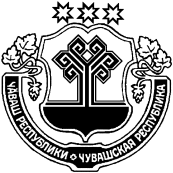 Об утверждении муниципальной  программыШумерлинского района "Экономическое развитиеи инновационная экономика на 2014 - 2020 годы"администрация Шумерлинского района  п о с т а н о в л я е т:  Утвердить прилагаемую муниципальную  программу Шумерлинского района «Экономическое развитие и инновационная экономика на 2014 - 2020 годы». Контроль за выполнением настоящего постановления возложить на отдел экономики  и взаимодействия с предприятиями агропромышленного комплекса администрации Шумерлинского района.2.   Настоящее постановление вступает в силу с 1 января 2014 года.Приложение к постановлению администрации Шумерлинского районаот    .12.2013 №«Об утверждении муниципальной  программыШумерлинского района "Экономическое развитиеи инновационная экономика на 2014 - 2020 годы" МУНИЦИПАЛЬНАЯ ПРОГРАММАШУМЕРЛИНСКОГО РАЙОНА "ЭКОНОМИЧЕСКОЕ РАЗВИТИЕИ ИННОВАЦИОННАЯ ЭКОНОМИКА НА 2014 - 2020 ГОДЫ"Раздел I. Общая характеристика экономического развитияШумерлинского районаШумерлинский район расположен в западной части Чувашской Республики, граничит с Нижегородской областью, Красночетайским, Аликовским, Вурнарским, и Порецким районами. Граница Шумерлинского района с Нижегородской областью проходит по р. Суре. Река Сура была ранее судоходной, но в 2001 году обмелела, грузовых и регулярных транспортных перевозок по реке не осуществляется.  Районный центр – город Шумерля находится в  от столицы Чувашской Республики – города Чебоксары. В Шумерлинском районе пересекаются зоны таежных и широколиственных лесов, образовывая местами смешанные леса. К тому же по р. Суре к ним примыкает степная зона. Это и обусловило разнообразие природы в районе. Территория района составляет 104,7 тыс. га, из которых 68% земли лесфонда, 27,7% - сельскохозяйственные угодья. На территории района имеются значительные запасы песка, глины, торфа. В целях достижения основной стратегической цели - улучшения качества жизни населения - в районе создаются условия для развития социальной и инженерной инфраструктуры: газифицированно 47 населенных пункта, реализуется программа по обеспечению населения республики качественной питьевой водой. С 2006 по 2009 год в районе проведена большая работа по реализации Указа Президента Чувашской Республики от 21 августа 2006 г. N 68 "О мерах по ускоренному завершению строительства сети автомобильных дорог Чувашской Республики". Общая протяженность автомобильных дорог общего пользования с твердым покрытием (регионального и межмуниципального, местного значения) составляет 231,7 км, в т.ч. 143,8 км в  муниципальной собственности района и сельских поселений. В районе функционируют 12 модельных библиотек с возможностью пользования интернет-ресурсами и IT-технологиями, современным мультимедийным оборудованием. Повышение качества и доступности государственных и муниципальных услуг как для граждан, так и для бизнеса, а также предоставление их в электронном виде, снижение административных барьеров являются одними из направлений, характеризующих эффективность и результативность деятельности органов местного самоуправления Шумерлинского района.Шумерлинский район входит в Юго-Западную зону республики. В районе 57 населенных пунктов, 11 сельских поселений. Численность населения на 1 января 2013 г. составила 10331 человек.В 2012 году социально-экономическое развитие характеризовалось ростом розничного товарооборота (106,9 процента), платных услуг населению (103,4 процента).  В январе-октябре 2013 года увеличились реальные располагаемые денежные доходы населения (108,9 процента)В Шумерлинском районе невелика доля организаций, приобретающих и внедряющих инновационные технологии. Необходимо дальнейшее расширение спектра инструментов по поддержке инвестиционной и инновационной деятельности. Традиционно большое внимание уделяется вопросам внедрения международных стандартов качества в организациях. Основные отрасли сельского хозяйства района – производство зерна, картофелеводство, молочное скотоводство. В 2012 году в Шумерлинском районе объем производства продукции сельского хозяйства во всех категориях хозяйств в сопоставимых ценах снизился  и составил 489,4 млн. рублей, или 1,5 процента от общереспубликанского объема. В структуре сельскохозяйственного производства на растениеводство приходится 43,4 процента, на животноводство – 56,6 процента.Индекс производства продукции сельского хозяйства  во всех категориях  хозяйств по итогам  2012 года составил 92,5 %, по оценке 2013 года – 98,7 %, в отрасли животноводства этот показатель равен 94,8 % и 131,0 % соответственно, в отрасли растениеводства этот показатель равен 88,0 % и 56,4 % соответственно. Во всех категориях хозяйств в 2012 году намолочено зерна в весе после доработки 2,64 тыс. тонн, собрано овощей открытого грунта – 3,32 тыс. тонн, собрано картофеля – 12,69 тыс. тонн; по оценке 2013 года данные показатели равны 3,00 тыс. тонн, 3,30 тыс. тонн, 10,00 тыс. тонн соответственно. На 1 января 2013 года на территории района насчитывалось  неиспользуемых земель сельскохозяйственного назначения. Валовый сбор картофеля составит 10,92-11,14 тыс. тонн, валовый сбор овощей  - около 3,4 тыс. тонн. ООО «Агропромгаз» возобновляет работу по выращиванию грибов шампиньонов. В 2014 году планируется инвестировать в производство 14,0 млн. рублей. Запуск производства намечен на 2015 год, объём  производства - 250 млн. рублей, численность работающих – 150 человек.За 2012 год в хозяйствах всех категорий производство скота и птицы на убой в живом весе составило 1,67 тыс. тонн. Производство молока составило 9,27 тыс. тонн, снижение данного показателя по сравнению с 2011 годом произошло по причине снижения производства молока в сельскохозяйственных организациях в связи с  переводом поголовья КРС, в том числе коров из ООО «Агрофирма «Аленушка» в КФХ Ильгачев. Производство яиц за 2012 год составило 1,98 тыс. штук. Оценочные результаты на 2013 год: производство скота и птицы на убой в живом весе -1,84 тыс. тонн, производство молока – 9,78 тыс. тонн, производство яиц – 2,00 млн. штук. В 2012 году сальдированный финансовый результат (прибыль минус убыток) организаций, не относящихся к субъектам малого предпринимательства, в действующих ценах составил -17,874 млн. рублей убытка. В 2012 году 50,0 процентов организаций в Чувашской Республике работали прибыльно. Объем инвестиций в основной капитал в 2010 году по отношению к 2000 году увеличился в 3 раза (сопоставимые цены) (по России рост в 2,3 раза) и составил 43,8 млрд. рублей, или 0,5 процента от общего объема инвестиций России (10-е место в ПФО и 53-е место по России).В 2012 году в основной капитал за счет всех источников финансирования вложено 51,1 млн. рублей инвестиций (без учета средств организаций и населения на долевое строительство). В соответствии со стратегическими направлениями в области инвестиционной деятельности усилия администрации района будут направлены на масштабное изменение качества инвестиционной привлекательности района, мобилизацию имеющихся и привлечения новых инвестиционных ресурсов в реальный сектор для обеспечения необходимых темпов экономического роста.	 Инвестиции в основной капитал за счет всех источников финансирования в . ожидаются в  размере 497,8 млн. рублей. Инвестиции в экономику района прогнозируются с учетом планового уровня инфляции, тенденций в развитии предприятий и их финансовых возможностей. Инвестиции в социальную сферу, особенно в сферу жилищно-коммунального хозяйства и жилищное строительство будут производиться с привлечением средств населения и кредитных ресурсов. В 2014-2016 годах будут реализовываться следующие инвестпроекты с привлечением инвестиций в основной капитал более 1,4 млрд. руб.: организация производства продуктов лизина и сопутствующих кормовых продуктов (ЗАО «ЧувашАгроБио»); организация эффективного управления лесами и создание Центров развития высокотехнологичных производств по глубокой комплексной переработке древесины в Шумерлинском и Ибресинском районах Чувашской Республики (ООО «Экотехлес», ООО «Реал-Бизнес лес»); организация производства топливных гранул (пеллет) (ООО «НовоТЭЛ»). В 2012 году наблюдается спад вводимой жилой  площади в жилых домах, построенных за счет всех источников финансирования на территории Шумерлинского района, до 7,89 тыс. кв. метров в связи с естественной убылью населения, миграцией.  В 2014-2016 годах запланирован рост жилищного строительства. В прогнозируемом периоде будет продолжено строительство жилых домов в д. Шумерля Шумерлинского района.Одним из значительных и перспективных резервов развития экономики в Шумерлинском районе является малое предпринимательство.	Развитие малого бизнеса в районе в течение 2013-2020 годов предполагает увеличение общего количества малых предприятий. Продолжится оказание государственной поддержки малому бизнесу в форме предоставления грантов начинающим субъектам малого и среднего предпринимательства на создание собственного бизнеса, реализацию перспективных бизнес-проектов,  продолжится оказание организационной, консультационной и финансовой поддержки.По состоянию на  1 января 2013 года в Шумерлинском районе действовали 341 субъект малого предпринимательства, из них: 41 малое предприятие и  300 индивидуальных предпринимателя. По оценке к 2013 году количество малых предприятий останется на том же уровне. По прогнозу к 2016 году количество малых предприятий составит  46-47 единиц и увеличится по сравнению с 2011 годом на 6-7 единиц. Среднесписочная численность работников на малых предприятиях за 2012 год - 424 человека, по прогнозу к 2016 году увеличится до 455-465 человек. Вследствие увеличения количества малых предприятий и повышения эффективности их деятельности оборот малых предприятий в 2016 году по прогнозу увеличится и составит 0,130-0,131  млрд. руб. Структура малого бизнеса на территории Шумерлинского района по видам экономической деятельности характеризуется преобладанием розничной торговли и общественного питания (доля предприятий, работающих в этой сфере составляет 31,7 %) и сферы сельского хозяйства (в этой области работает 34,1 % малых предприятий). В строительстве занято – 9,8%.На 1 января 2013 года на территории района функционируют 69 торговых объектов, 9 объектов общественного питания, 2 пункта по оказанию бытовых услуг населению, 3 АЗС. Еженедельно проводится 4 универсальные ярмарки. В 2012 году на территории района за счет нового строительства и реконструкции было открыто 5 объектов потребительского рынка. Объем инвестиций на строительство и реконструкцию объектов потребительского рынка за 2012г. составил 3,7  млн. руб. Общая площадь вновь созданных торговых объектов за 2012г. - 59,57кв.м., вновь созданных посадочных мест на  предприятиях общественного питания - 32. За 2012 год создано 12 рабочих мест. В результате фактическая обеспеченность населения площадью торговых объектов по состоянию на 01.01.2013 г., кв.м на 1 тыс.чел.: в целом по  району – 234,3, что составляет 102,3 % от суммарного норматива минимальной обеспеченности населения по району (229), утвержденного Постановлением КМ ЧР от 11.07.2012 г. № 280; в т.ч.  продовольственными товарами – 74,5 (70 – норматив минимальной обеспеченности населения по району);  непродовольственными товарами – 159,8 (159 – норматив минимальной обеспеченности населения по району).Потребительская кооперация - важная социальная структура, обеспечивающая сельское население товарами, закупающая излишки сельхозпродукции у владельцев подворий. Магазины Аликовского РАЙПО Чувашпотребсоюза в сельской местности являются центрами общественной жизни для многих населенных пунктов. Их в районе по состоянию на 1 января 2013 года - 22. В 2013-2014 годах запланировано проведение реконструкции помещений  2 торговых точек данной торговой сети в с. Ходары и с. Туваны под магазины самообслуживания.Усиление стимулирующей роли зарплаты и дальнейшее повышение ее уровня будут способствовать росту оборота розничной торговли и в целом повышению уровня жизни населения района, индекс физического объема  оборота розничной торговли в 2012 году составил 101,2 %. По оценке 2013 года объем розничного товарооборота  организаций, не относящихся к субъектам малого предпринимательства, составит 70,62 млн. рублей. Объем платных услуг населению по оценке 2013 года составит 55,6 млн. рублей, или 93,1 % к уровню 2012 года в сопоставимых ценах.По оценочным расчетам объем оборота общественного питания составит в 2013 году 3,1 млн. рублей. Демографическая ситуация в районе характеризуется продолжающимся процессом естественной убыли населения, связанной с превышением смертности над рождаемостью. Численность населения составила на 1 января 2013 г. 10331 человек. В 2012 году число родившихся на 1000 человек населения составило 11,6 человек, естественная убыль населения составила 12,7 человек на 1000 человек населения. Коэффициент миграционного прироста в 2012 году в Чувашии составил - -129,9 человек на 10 тыс. человек населения.Численность экономически активного населения за 2012 год составляла 5,64 тыс. человек, по оценке 2013 года – 5,60 тыс. человек. По прогнозу численность трудовых ресурсов уменьшится и составит к 2016 году 5,485-5,496  тыс. человек, по причине сохраняющейся тенденции естественной убыли населения. Среднегодовая численность занятых в экономике составит к 2016 году около 1,788-1,792 тыс. человек.  Уровень зарегистрированной безработицы по оценке 2013 года составит 0,69%. В 2016 году прогнозируемая численность безработных граждан, зарегистрированных в государственных учреждениях службы занятости населения составит 34-35 человек. В сфере занятости основными задачами будут оставаться задачи по снижению в численности зарегистрированных безработных из числа женщин, воспитывающих несовершеннолетних детей, инвалидов, лиц предпенсионного возраста, выпускников учебных заведений и др. Остается важной задачей - ориентация системы профобразования на потребности рынка труда.Важным направлением макроэкономической политики будет оставаться последовательное повышение уровня жизни населения, над чем активно продолжат свою работу учреждения здравоохранения, образования, культуры и спорта, обеспечивающие всеобщую доступность основных социальных благ.В области здравоохранения усилится акцент на оказание первичной медико-санитарной помощи. Медицинскую помощь населению Шумерлинского района оказывает БУ «Шумерлинский межтерриториальный медицинский центр» Минздравсоцразвития Чувашии (далее - БУ «Шумерлинский ММЦ»), который определен как межтерриториальный центр II уровня оказания медицинской помощи акушерско - гинекологического, педиатрического, травматологического, кардиологического и неврологического профилей, а также при патологии новорожденных с общим коечным фондом 257 коек круглосуточного пребывания и плановой мощностью 860 посещений в смену, включает 25 коек дневного пребывания (из которых 15 организовано при стационаре, 10 - при поликлинике). На  территории района функционируют 14 фельдшерских и фельдшерско-акушерских пунктов, 5 офисов врачей общей практики.В рамках Программы модернизации здравоохранения Чувашской Республики на 2011-2013 годы согласно плану мероприятий по реструктуризации дополнительно развернуто 6 кар-диологических коек для оказания плановой медицинской помощи, 5 неврологических коек по оказанию плановой реабилитационной медицинской помощи больным, перенесшим ОНМК, 5 педиатрических, а также 2 койки реанимации новорожденных. Перепрофилировано коек: 8 -хирургического, 2 - урологического, 1 - оториноларингологического и 1 - офтальмологического отделений в 12 коек - травматологического отделения. Сокращены койки: 3 - терапевтического, 10 - гинекологического, 3 - отоларингологического, и 3 - офтальмологического отделений.На финансирование мероприятий Программы модернизации здравоохранения БУ «Шумерлинский ММЦ» на 2011-2013 годы предусмотрены средства на сумму 236,6 млн. рублей, в том числе средства  ФФОМС – 162,2 млн. рублей. На укрепление материально-технической базы направлено 147,6 млн. рублей, приобретено 120 единиц медицинского оборудования на сумму 73,5 млн. рублей.В учреждении по состоянию за 2012 год работало 111 врачей, 310 средних медицинских работников, младшего медицинского персонала – 175 человек. Ключевой проблемой в здравоохранении Шумерлинского района остается проблема дефицита врачебных кадров и растущая доля работников пенсионного и предпенсионного возраста.В системе социальной обеспеченности продолжит функционирование сеть учреждений социального обслуживания населения – Центр социального обслуживания населения, отдел соцзащиты населения.Система  образования Шумерлинского района представлена 9 муниципальными общеобразовательными учреждениями, из них:- 6 средних школ; - 1 основная школа;- 2 начальных школы – детских сада. Кроме того, в Шумерлинском районе 2 учреждения дополнительного образования: детско-юношеская спортивная школа с отделениями легкой атлетики, футбола, волейбола, лыжных гонок, полиатлона с общим охватом 213 детей, детская музыкальная школа -75  воспитанников.  Количество обучающихся в 2012-2013 учебном году составило – 836 человек (в 2011-2012 учебном году – 897 человек), в 2013-2014 году – 778 человек. К 2016 году ожидается  снижение численности обучающихся до 677-737 человек. Это следствие сохраняющейся тенденции сокращения удельного веса детей и подростков в половозрастной структуре населения. Наполняемость классов составляет 11,3 челСистема дошкольного образования рассматривается сегодня как один  из факторов улучшения демографической ситуации в России.  Анализ демографической ситуации показывает, что  число новорожденных увеличилось: в . -  87 детей (в . - 75). Количество детей,  проживающих в сельских поселениях в возрасте от рождения до 7 лет,  составляет 455 человек, численность детей в возрасте 1,5-6,5 лет – 359. В образовательных учреждениях Шумерлинского района 16 дошкольных групп с общим количеством мест - 503, воспитывается 237 детей.  В 2012 году деятельность  культуры была направлена на дальнейшее развитие и совершенствование работы отрасли культуры, сохранение и популяризацию национального культурного наследия, развитие материально-технической базы учреждений, способствование предоставлению населению качественных  продуктов культурной деятельности.По данным 2012 года в районе имеется  20 учреждений культурно-досугового типа и 17 общедоступных библиотек. Ожидается снижение численности данных учреждений. Экологическая обстановка в районе определяется характером и масштабами воздействия промышленности, транспорта и коммунального хозяйства на окружающую природную среду. Текущие затраты на охрану окружающей среды  в 2012 году составили 0,21 млн. рублей. В 2011-2012 году выбросов загрязняющих веществ в атмосферный воздух, отходящих от стационарных источников не было.Общая стоимость заключенных контрактов на поставки товаров (работ, услуг) для муниципальных нужд в 2012 году составила 49,7 млн. рублей. Размер экономии бюджетных средств по итогам размещения муниципального заказа составил 1,3 млн. рублей.В целях предоставления государственных и муниципальных услуг было создано АУ «Многофункциональный центр по предоставлению государственных и муниципальных услуг» Шумерлинского района, который действует с 01.07.2013. В настоящее время в МФЦ прием заявителей по принципу «одного окна» ведется на базе 1 окна 1 сотрудником, предоставляются 23 муниципальные услуги, 6 федеральных.  По состоянию на 1 декабря 2013 г. количество обращений составило 25, из них в ноябре зафиксировано 17 обращений и 65 консультаций. С 1 июля 2013 года начали функционировать 3 окна на базе модельных библиотек (Егоркинском, Торханском, Юманайском сельских поселениях).Раздел II. Приоритеты реализуемой на территории Шумерлинского района  политики в сфере экономического развития и инновационной экономики, цели, задачи и показатели (индикаторы) достижения целей и решения задач, ожидаемые конечные результаты, сроки и этапы реализации Муниципальной программыПриоритеты государственной политики в сфере экономического и инновационного развития Шумерлинского района определены Стратегией социально-экономического развития Чувашской Республики до 2020 года, ежегодными посланиями Главы Чувашской Республики Государственному Совету Чувашской Республики, Концепцией инновационного развития Чувашской Республики, Стратегическими направлениями социально-экономического развития Шумерлинского района до 2020 года.Муниципальная программа Шумерлинского района "Экономическое развитие и инновационная экономика на 2014-2020 годы" разработана в развитие Стратегических направлений социально-экономического развития Шумерлинского района до 2020 года, их целей, задач и приоритетных направлений и направлена на достижение следующих целей:достижение высоких стандартов благосостояния населения Шумерлинского района;обеспечение сбалансированного экономического развития и конкурентоспособности экономики Шумерлинского района;переход к инновационному и социально ориентированному типу экономического развития.Достижению поставленных в Муниципальной программе целей способствует решение следующих приоритетных задач:создание условий для повышения материального уровня жизни населения Шумерлинского района;создание условий для наиболее полного удовлетворения спроса населения на качественные товары и услуги;повышение доступности для населения Шумерлинского района качественных и безопасных потребительских товаров и услуг;создание необходимых условий для обеспечения высоких темпов экономического роста, осуществления структурных сдвигов, способствующих развитию конкурентоспособных и передовых в техническом отношении производств;обеспечение благоприятного инвестиционного и предпринимательского климата, содействие повышению инвестиционной и инновационной активности организаций;совершенствование программно-целевого управления бюджетными расходами;повышение количества и качества муниципальных услуг.Муниципальная программа реализуется в 2014 - 2020 годах.Состав показателей (индикаторов) Муниципальной  программы определен исходя из принципа необходимости и достаточности информации для характеристики достижения целей и решения задач Муниципальной программы. Аналогичный принцип использован при определении состава показателей (индикаторов) подпрограмм Муниципальной программы (табл. 1).Таблица 1.Сведения о показателях (индикаторах) Муниципальной программы, подпрограмм Муниципальной программы и их значениях приведены в приложении № 1 к Муниципальной программе.Перечень показателей носит открытый характер и предусматривает возможность корректировки в случае потери информативности показателя (достижение максимального значения или насыщения).Реализация Муниципальной программы позволит:сформировать условия для устойчивого повышения заработной платы, соответствующей темпам роста производительности труда и качеству рабочей силы;повысить качество жизни населения Шумерлинского района путем повышения качества реализуемых товаров и оказываемых услуг;обеспечить повышение инвестиционной активности организаций реального сектора экономики, в том числе устойчивое развитие малого и среднего предпринимательства во всех отраслях реального сектора экономики;укрепить систему стратегического управления развитием Шумерлинского района, обеспечить комплексность и сбалансированность развития сельских поселений района;обеспечить результативность деятельности администрации Шумерлинского района, качество и доступность муниципальных услуг.Раздел III. Обобщенная характеристика основных мероприятийподпрограмм Муниципальной  программы Выстроенная в рамках настоящей Муниципальной программы система целевых ориентиров (цели, задачи, ожидаемые результаты) представляет собой четкую согласованную структуру, посредством которой установлена прозрачная и понятная связь реализации отдельных мероприятий с достижением конкретных целей на всех уровнях Муниципальной программы.Задачи Муниципальной программы будут решаться в рамках 3 подпрограмм.Подпрограмма 1 «Развитие субъектов малого и среднего предпринимательства в Шумерлинском районе» объединяет пять основных мероприятий.Основное мероприятие 1 «Совершенствование внешней среды развития малого и среднего предпринимательства» включает: мероприятия по развитию системы правового обеспечения деятельности субъектов малого и среднего предпринимательства, содействию субъектам малого и среднего предпринимательства в разработке бизнес-планов и технико-экономических обоснований на бесплатной основе; реализацию мер, направленных на формирование положительного имиджа предпринимательской деятельности; разработку и изготовление информационных материалов для субъектов малого и среднего предпринимательства Шумерлинского района; регулярное проведение дней малого и среднего предпринимательства в Шумерлинском районеОсновное мероприятие 2 «Развитие механизмов финансово-имущественной поддержки субъектов малого и среднего предпринимательства» включает мероприятия по формированию эффективных механизмов государственной поддержки субъектов малого и среднего предпринимательства, развитию новых финансовых инструментов и инфраструктуры поддержки субъектов малого и среднего предпринимательства. Предусмотрены механизмы государственной поддержки за счет субсидирования муниципальных программ развития малого и среднего предпринимательства в муниципальных образованиях, поддержка начинающих субъектов малого предпринимательства (гранты начинающим субъектам малого предпринимательства на создание собственного бизнеса).Основное мероприятие 3 «Создание и (или) развитие социального предпринимательства в Шумерлинском районе» включает мероприятия,  предусматривающие оказание содействия в создании и развитии социального предпринимательства в районе, направленное на решение социальных проблем (обеспечение занятости инвалидов, матерей имеющих детей в возрасте до 3 лет, выпускников детских домов и др.), предоставлении субсидий на реализацию проектов по созданию и (или) развитию социального предпринимательства в районе, оказание консультационной и организационной поддержки субъектам малого и среднего предпринимательства.Основное мероприятие 4 «Развитие предпринимательства в области народных художественных промыслов, ремесел и производства сувенирной продукции в Шумерлинском районе» включает мероприятия, направленные на создание благоприятной среды для развития и реализации имеющегося потенциала мастеров и ремесленников Шумерлинского района по организации и ведению ими собственного бизнеса, в том числе содействие в формировании положительного имиджа ремесленничества и народных художественных промыслов, организацию сбыта и продвижения продукции народных художественных промыслов и  ремесел,  сувенирной продукции.Основное мероприятие 5 «Создание новых производств» включает мероприятия  по созданию новых производств, обеспечивающих экономический и инновационный рост.Подпрограмма 2 «Развитие  потребительского рынка и сферы услуг в Шумерлинском районе» объединяет шесть основных мероприятий.Основное мероприятие 1 «Совершенствование государственной координации и правового регулирования в сфере потребительского рынка и услуг» включает мероприятия по изучению опыта работы органов исполнительной власти субъектов Российской Федерации и организаций сферы потребительского рынка в районах и городах Чувашской Республики, регионах Российской Федерации, совершенствованию нормативно-правового обеспечения в сфере торговли, проведению мониторинга организаций розничной торговли на наличие в продаже продукции товаропроизводителей, осуществляющих деятельность на территории Чувашской Республики, содействию в формировании и ведении реестров организаций и объектов торговли, общественного питания и бытового обслуживания населения в Чувашской Республике, разработке и реализации мер по созданию на объектах сферы услуг условий для посещения маломобильными группами населения.Основное мероприятие 2 «Развитие инфраструктуры и оптимальное размещение объектов потребительского рынка и сферы услуг» включает мероприятия по развитию объектов торговли, в том числе объектов придорожного сервиса, разработке и утверждению на муниципальном уровне схем размещения нестационарных объектов, развитию объектов общественного питания и бытового обслуживания населения, оказанию организациям и индивидуальным предпринимателям консультативной и методологической помощи по вопросам развития сферы потребительского рынка и услуг.Основное мероприятие 3 «Развитие конкуренции» включает мероприятия по организации мониторингов и обследований организаций и объектов торговли, общественного питания, бытового обслуживания населения Шумерлинского района, организации и проведению выставок, ярмарок товаров и услуг с участием товаропроизводителей Шумерлинского района, размещению в средствах массовой информации и информационно-телекоммуникационной сети «Интернет» информации о состоянии и перспективах развития потребительского рынка и сферы услуг, взаимодействию с районами и городами Чувашской Республики, регионами Российской Федерации с целью обмена опытом работы.Основное мероприятие 4 «Повышение качества и конкурентоспособности производимых и реализуемых товаров и услуг» включает мероприятия по выявлению на потребительском рынке контрафактной продукции, мониторингу качества и безопасности пищевой продукции на потребительском рынке.Основное мероприятие 5 «Развитие кадрового потенциала» включает мероприятия по организации обучающих семинаров для специалистов сферы потребительского рынка и услуг, организации участия специалистов сферы торговли, общественного питания и бытового обслуживания населения во всероссийских, региональных  и районных конкурсах и смотрах профессионального мастерства, организации ярмарок вакансий, взаимодействия руководителей организаций сферы торговли, общественного питания, бытового обслуживания и учебных заведений по вопросам подготовке, переподготовки и повышения квалификации профессиональных кадров, поддержке образования общественных объединений в сфере потребительского рынка и услуг и взаимодействие с ними.Основное мероприятие 6 «Формирование эффективной и доступной системы обеспечения защиты прав потребителей» включает мероприятия по организации защиты прав потребителей в Шумерлинском районе, в том числе осуществления информационно-просветительской деятельности, проведение конференций, форумов, круглых столов по вопросам защиты прав потребителей, формированию и ведению базы данных о недобросовестных производителях и продавцах, обеспечению взаимодействия органов власти с правоохранительными органами, органами местного самоуправления, общественными объединениями потребителей, проведению мониторинга обращений потребителей по вопросам нарушения их прав, разработке информационных материалов по вопросам соблюдения защиты прав потребителей.Подпрограмма 3 «Снижение административных барьеров, оптимизация и повышение качества предоставления государственных и муниципальных услуг в Шумерлинском районе» объединяет два основных мероприятия.Основное мероприятие 1. «Формирование оптимальной структуры органов местного самоуправления Шумерлинского района» включает мероприятия по улучшению качества и регламентации оказания государственных и муниципальных услуг, совершенствованию нормативных правовых актов Шумерлинского района, регламентирующих разрешительную деятельность органов местного самоуправления, переходу от оптимизации и регламентации отдельных государственных и муниципальных услуг к оптимизации и регламентации комплексных сервисов «по жизненным ситуациям», актуализации данных Реестра государственных и муниципальных услуг (функций) Шумерлинского района.Основное мероприятие 2. «Организация предоставления государственных и муници-пальных услуг по принципу «одного окна» включает мероприятия по предоставлению государственных и муниципальных услуг на базе АУ «МФЦ» Шумерлинского района и проведению регулярного мониторинга качества предоставления государственных и муниципальных услуг на базе МФЦ.Перечень основных мероприятий подпрограмм Муниципальной программы приведен в приложении № 2 к муниципальной программе. Основные мероприятия Муниципальной программы реализуются на основе плана реализации Муниципальной программы на очередной финансовый 2014 год согласно приложению № 3 и плана реализации Муниципальной программы на плановый период 2015-2020 годов согласно приложению № 4 к Муниципальной программе.Раздел IV. Обобщенная характеристика мер правового регулирования, направленных на достижение цели и (или) конечных результатовОсновные меры правового регулирования, направленные на достижение целей и (или) конечных результатов Муниципальной программы, с обоснованием основных положений и сроков принятия необходимых нормативных правовых актов Шумерлинского района приведены в приложении № 5 к Муниципальной программе.Основной мерой правового регулирования муниципальной программы станет формирование нормативно-правовой базы Шумерлинского района, состоящей в том числе из разрабатываемых во исполнение федеральных законов, законов Чувашской Республики, указов и распоряжений Президента Российской Федерации, Главы Чувашской Республики, постановлений и распоряжений Правительства Российской Федерации, поручений Главы Чувашской Республики.Раздел V. Обоснование объема финансовых ресурсов,необходимых для реализации Муниципальной программыРасходы Муниципальной программы формируются за счет средств республиканского бюджета Чувашской Республики, местного бюджета Шумерлинского района и средств внебюджетных источников.При реализации Муниципальной программы используются различные инструменты государственно-частного партнерства, в том числе софинансирование за счет собственных средств юридических лиц и привлеченных ими заемных средств.Прогнозируемые объемы финансирования мероприятий Муниципальной программы в 2014 – 2020 годах составляет 4697237,1 тыс. рублей, в том числе:в 2014 году – 626123,4 тыс. рублей;в 2015 году – 800907,6 тыс. рублей;в 2016 году – 851019,8 тыс. рублей;в 2017 году – 855397,2 тыс. рублей;в 2018 году – 914178,6 тыс. рублей;в 2019 году – 326174,3 тыс. рублей;в 2020 году – 323436,2 тыс. рублейиз них средства:республиканского бюджета Чувашской Республики – 3500,0 тыс. рублей (0,08 процентов), в том числе:в 2014 году - 300,0 тыс. рублей;в 2015 году – 300,0 тыс. рублей;в 2016 году – 300,0 тыс. рублей;в 2017 году -  600,0 тыс. рублей;в 2018 году – 600,0 тыс. рублей;в 2019 году – 600,0 тыс. рублей;в 2020 году – 800,0 тыс. рублейБюджета Шумерлинского района – 3426,0 тыс. рублей (0,07 процентов), в том числе:в 2014 году – 350,0 тыс. рублей;в 2015 году – 363,0 тыс. рублей;в 2016 году – 363,0 тыс. рублей;в 2017 году – 550,0 тыс. рублей;в 2018 году – 580,0 тыс. рублей;в 2019 году – 580,0 тыс. рублей;в 2020 году – 640,0 тыс. рублейвнебюджетных источников – 4690311,1 тыс. рублей (99,85 процентов), в том числе:в 2014 году -  625473,4 тыс. рублей;в 2015 году - 800244,6 тыс. рублей;в 2016 году - 850356,8 тыс. рублей;в 2017 году - 854247,2 тыс. рублей;в 2018 году - 912998,6 тыс. рублей;в 2019 году - 324994,3 тыс. рублей;в 2020 году - 321996,2 тыс. рублейОбъемы финансирования Муниципальной программы уточняются при формировании бюджета Шумерлинского района Чувашской Республики на очередной финансовый год и плановый период. Ресурсное обеспечение реализации Муниципальной программы представлено в приложении № 6 к Муниципальной программе.Раздел VI. Прогноз сводных показателей муниципальных заданий по этапам реализации Муниципальной программыВ рамках подпрограммы  «Снижение административных барьеров, оптимизация и повышение качества предоставления государственных и муниципальных услуг в Шумерлинском районе» Муниципальной программы планируется выполнение муниципальных заданий АУ «Многофункциональный центр по предоставлению государственных и муниципальных услуг» Шумерлинского района, находящегося в ведении администрации Шумерлинского района Чувашской Республики.Объемы финансирования автономного учреждения "Многофункциональный центр по предоставлению государственных и муниципальных услуг" Шумерлинского района Чувашской Республики за счет средств бюджета Шумерлинского района составят: 350,0 тыс. рублей в 2014 году; 363,0 тыс. рублей в 2015 году; 363,0 тыс. рублей в 2016 году.В рамках выполнения в 2014-2016 годах муниципального задания планируется оказание следующей муниципальной услуги:- услуга по приему заявлений и необходимых документов от заявителей на предоставление услуг, первичный входящий контроль документов, транспортировка документов, информирование заявителей о необходимости совершения регламентированных действий в ходе получение услуг, выдача результатов предоставление услуг заявителям (документов и уведомлений) в количестве 110, 150, 180 единиц в 2014, 2015 и 2016 годах соответственно.Прогноз сводных показателей муниципального задания АУ «Многофункциональный центр по предоставлению государственных и муниципальных услуг» Шумерлинского района представлен в приложении № 6 к Муниципальной программе.Раздел VII. Обоснование выделения подпрограмм Муниципальной программыКомплексный характер целей и задач Муниципальной программы обусловливает целесообразность использования программно-целевых методов управления для скоординированного достижения взаимосвязанных целей и решения соответствующих им задач как в целом по Муниципальной программе, так и по ее отдельным направлениям.Ряд взаимосвязанных целей Муниципальной программы направлен на содействие экономическому и инновационному развитию экономики Шумерлинского района, в том числе на:обеспечение сбалансированного экономического развития и конкурентоспособности экономики;переход к инновационному и социально ориентированному типу экономического развития.На достижение целей Муниципальной программы направлены 3 подпрограммы:подпрограмма «Развитие субъектов малого и среднего предпринимательства в Шумерлинском районе» направлена на создание условий для устойчивого  развития малого и среднего предпринимательства в Шумерлинском районе на основе формирования эффективных механизмов его муниципальной и государственной поддержки (приложение № 8 к Муниципальной программе);подпрограмма «Развитие потребительского рынка и сферы услуг в Шумерлинском районе» направлена на повышение социально-экономической эффективности  потребительского рынка и сферы услуг, создание  условий  для  наиболее  полного удовлетворения спроса  населения  на качественные товары и услуги (приложение № 9 к Муниципальной программе);подпрограмма «Снижение административных барьеров, оптимизация и повышение качества предоставления государственных и муниципальных услуг в Шумерлинском районе» направлена на снижение административных барьеров в сфере деятельности органов местного самоуправления, оптимизацию   и   повышению   качества   и   доступности государственных  и  муниципальных  услуг   в   Шумерлинском районе (приложение № 10 к Муниципальной программе).Приложение № 1к муниципальной программе Шумерлинского района «Экономическое развитие и инновационная экономика на 2014–2020 годы»СВЕДЕНИЯ О ПОКАЗАТЕЛЯХ (ИНДИКАТОРАХ) ожидаемой эффективности реализации МУНИЦИПАЛЬНОЙ ПРОГРАММЫ ШУМЕРЛИНСКОГО РАЙОНА  «ЭКОНОМИЧЕСКОЕ РАЗВИТИЕ И ИННОВАЦИОННАЯ ЭКОНОМИКА НА 2014-2020 ГОДЫ» И ПОДПрограмм МУНИЦИПАЛЬНОЙ ПРОГРАММЫ ШУМЕРЛИНСКОГО РАЙОНА  «ЭКОНОМИЧЕСКОЕ РАЗВИТИЕ И ИННОВАЦИОННАЯ ЭКОНОМИКА НА 2014-2020 ГОДЫ»Приложение № 2к муниципальной программе  «Экономическое развитие и инновационная экономика на 2014–2020 годы»ОСНОВНЫЕ МЕРОПРИЯТИЯ ПОДПрограмм  МУНИЦИПАЛЬНОЙ ПРОГРАММЫ ШУМЕРЛИНСКОГО РАЙОНА  «ЭКОНОМИЧЕСКОЕ РАЗВИТИЕ И ИННОВАЦИОННАЯ ЭКОНОМИКА НА 2014-2020 ГОДЫ»Приложение № 3к муниципальной программе Шумерлинского района «Экономическое развитие и инновационная экономика на 2014–2020 годы»ПЛАН РЕАЛИЗАЦИИ ПОДПРОГРАММ МУНИЦИПАЛЬНОЙ ПРОГРАММЫ ШУМЕРЛИНСКОГО РАЙОНА  «ЭКОНОМИЧЕСКОЕ РАЗВИТИЕ И ИННОВАЦИОННАЯ ЭКОНОМИКА НА 2014-2020 ГОДЫ» НА ОЧЕРЕДНОЙ ФИНАНСОВЫЙ 2014  ГОДПриложение № 4к муниципальной программе Шумерлинского района «Экономическое развитие и инновационная экономика на 2014–2020 годы»ПЛАН РЕАЛИЗАЦИИ ПОДПРОГРАММ МУНИЦИПАЛЬНОЙ ПРОГРАММЫ ШУМЕРЛИНСКОГО РАЙОНА  «ЭКОНОМИЧЕСКОЕ РАЗВИТИЕ И ИННОВАЦИОННАЯ ЭКОНОМИКА НА 2014-2020 ГОДЫ» НА ПЛАНОВЫЙ ПЕРИОД 2015-2020 ГОДОВПриложение № 5к муниципальной программе Шумерлинского района  «Экономическое развитие и инновационная экономика на 2014–2020 годы»СВЕДЕНИЯОБ ОСНОВНЫХ МЕРАХ ПРАВОВОГО РЕГУЛИРОВАНИЯ В СФЕРЕ РЕАЛИЗАЦИИ ПОДПРОГРАММ МУНИЦИПАЛЬНОЙ ПРОГРАММЫ ШУМЕРЛИНСКОГО РАЙОНА  «ЭКОНОМИЧЕСКОЕ РАЗВИТИЕ И ИННОВАЦИОННАЯ ЭКОНОМИКА НА 2014-2020 ГОДЫ»Приложение № 6к муниципальной программе Шумерлинского района «Экономическое развитие и инновационная экономика на 2014–2020 годы»РЕСУРСНОЕ ОБЕСПЕЧЕНИЕ РЕАЛИЗАЦИИ ПОДПРОГРАММ МУНИЦИПАЛЬНОЙ ПРОГРАММЫ ШУМЕРЛИНСКОГО РАЙОНА  «ЭКОНОМИЧЕСКОЕ РАЗВИТИЕ И ИННОВАЦИОННАЯ ЭКОНОМИКА НА 2014-2020 ГОДЫ»ЗА СЧЕТ ВСЕХ ИСТОЧНИКОВ ФИНАНСИРОВАНИЯПриложение № 7к муниципальной  программе Шумерлинского района «Экономическое развитие и инновационная экономика на 2014-2020 годы» ПРОГНОЗ
сводных показателей муниципального задания на оказание муниципальных услуг автономным учреждением «Многофункциональный центр по предоставлению государственных и муниципальных услуг» Шумерлинского района Чувашской Республики по подпрограмме «Снижение административных барьеров, оптимизация и повышение качества предоставления государственных и муниципальных услуг в Шумерлинском районе» муниципальной  программы Шумерлинского района «Экономическое развитие и инновационная экономика на 2014-2020 годы»ЧĂВАШ  РЕСПУБЛИКИЧУВАШСКАЯ РЕСПУБЛИКА ÇĚМĚРЛЕ РАЙОНĚН АДМИНИСТРАЦИЙĚ  ЙЫШĂНУ31.12.2013       № 769Çěмěрле хулиАДМИНИСТРАЦИЯШУМЕРЛИНСКОГО РАЙОНА ПОСТАНОВЛЕНИЕ31.12.2013   № 769г.ШумерляГлава администрации Шумерлинского района Л.Г. РафиновЦели Муниципальной программыЗадачи Муниципальной программыПоказатели (индикаторы) Муниципальной программы123Достижение высоких стандартов благосостояния населения Шумерлинского районасоздание условий для повышения материального уровня жизни населения Шумерлинского районасреднемесячная номинальная начисленная заработная плата к  2021  году  - 27400 рублейОбеспечение сбалансированного экономического развития и конкурентоспособности экономики Шумерлинского районасоздание необходимых условий для обеспечения высоких темпов экономического роста, осуществления структурных сдвигов, способствующих развитию конкурентоспособных и передовых в техническом отношении производств;обеспечение благоприятного инвестиционного и предпринимательского климата, содействие повышению инвестиционной и инновационной активности организацийиндекс промышленного производства к предыдущему году – 107,4 процентов по итогам 2020 года;объем отгруженной продукции обрабатывающих производств на душу населения  - 6,8 тыс. рублей по итогам 2020 годаПереход к инновационному и социально ориентированному типу экономического развитиясовершенствование программного управления бюджетными расходамидоля муниципальных контрактов, гражданско-правовых договоров бюджетных учреждений, заключенных по итогам проведения конкурентных способов определения поставщиков, в общем объеме муниципального заказа – 75 процентов по итогам 2020 года; доля расходов консолидированного бюджета Шумерлинского района, формируемых в рамках программ, в общем объеме расходов консолидированного бюджета Шумерлинского района - 98 процентов по итогам 2020 года№ п/пЦелевой индикатор (показатель) (наименование)Единица измеренияЗначение целевого индикатора (показателя)Значение целевого индикатора (показателя)Значение целевого индикатора (показателя)Значение целевого индикатора (показателя)Значение целевого индикатора (показателя)Значение целевого индикатора (показателя)Значение целевого индикатора (показателя)Значение целевого индикатора (показателя)Значение целевого индикатора (показателя)№ п/пЦелевой индикатор (показатель) (наименование)Единица измерения(отчетныйгод)2012(текущий год) 2013(очередной год) 2014201520162017201820192020123456789101112Муниципальная программа Шумерлинского района «Экономическое развитие и инновационная экономика на 2014-2020 годы»Муниципальная программа Шумерлинского района «Экономическое развитие и инновационная экономика на 2014-2020 годы»Муниципальная программа Шумерлинского района «Экономическое развитие и инновационная экономика на 2014-2020 годы»Муниципальная программа Шумерлинского района «Экономическое развитие и инновационная экономика на 2014-2020 годы»Муниципальная программа Шумерлинского района «Экономическое развитие и инновационная экономика на 2014-2020 годы»Муниципальная программа Шумерлинского района «Экономическое развитие и инновационная экономика на 2014-2020 годы»Муниципальная программа Шумерлинского района «Экономическое развитие и инновационная экономика на 2014-2020 годы»Муниципальная программа Шумерлинского района «Экономическое развитие и инновационная экономика на 2014-2020 годы»Муниципальная программа Шумерлинского района «Экономическое развитие и инновационная экономика на 2014-2020 годы»Муниципальная программа Шумерлинского района «Экономическое развитие и инновационная экономика на 2014-2020 годы»Муниципальная программа Шумерлинского района «Экономическое развитие и инновационная экономика на 2014-2020 годы»Муниципальная программа Шумерлинского района «Экономическое развитие и инновационная экономика на 2014-2020 годы»Среднемесячная номинальная начисленная заработная плата работников в экономике Шумерлинского района рублей11 173,614 455,416 900,018 850,0 20030,022 210,024 130,026 050,027400,0Индекс промышленного производства к предыдущему годупроцентов----102,0104,0105,0106,0107,4Объем отгруженной продукции обрабатывающих производств на душу населения тыс. рублей на душу населения---8,013,018,024,027,529,5Доля муниципальных контрактов, гражданско-правовых договоров бюджетных учреждений, заключенных по итогам проведения конкурентных способов определения поставщиков, в общем объеме муниципального заказа процентов58,373,5747474,574,575,075,075,0Доля расходов консолидированного бюджета Шумерлинского района, формируемых в рамках программ, в общем объеме расходов консолидированного бюджета Шумерлинского районапроцентов--91,493,094,095,096,097,098,0Подпрограмма «Развитие субъектов малого и среднего предпринимательства в Шумерлинском районе» Подпрограмма «Развитие субъектов малого и среднего предпринимательства в Шумерлинском районе» Подпрограмма «Развитие субъектов малого и среднего предпринимательства в Шумерлинском районе» Подпрограмма «Развитие субъектов малого и среднего предпринимательства в Шумерлинском районе» Подпрограмма «Развитие субъектов малого и среднего предпринимательства в Шумерлинском районе» Подпрограмма «Развитие субъектов малого и среднего предпринимательства в Шумерлинском районе» Подпрограмма «Развитие субъектов малого и среднего предпринимательства в Шумерлинском районе» Подпрограмма «Развитие субъектов малого и среднего предпринимательства в Шумерлинском районе» Подпрограмма «Развитие субъектов малого и среднего предпринимательства в Шумерлинском районе» Подпрограмма «Развитие субъектов малого и среднего предпринимательства в Шумерлинском районе» Подпрограмма «Развитие субъектов малого и среднего предпринимательства в Шумерлинском районе» Подпрограмма «Развитие субъектов малого и среднего предпринимательства в Шумерлинском районе» Прирост оборота продукции и услуг, произведенных малыми предприятиями, в т.ч. микропредприятиями и индивидуальными предпринимателями процентов к предыдущему году в сопоставимых ценах-3,2-1,70,11,32,22,93,74,25,0Прирост количества субъектов малого и среднего предпринимательства, осуществляющих деятельность на территории Шумерлинского района процентов к предыдущему году-24,4-18,01,02,03,04,05,06,07,0Подпрограмма «Развитие потребительского рынка и сферы услуг в Шумерлинском районе»  Подпрограмма «Развитие потребительского рынка и сферы услуг в Шумерлинском районе»  Подпрограмма «Развитие потребительского рынка и сферы услуг в Шумерлинском районе»  Подпрограмма «Развитие потребительского рынка и сферы услуг в Шумерлинском районе»  Подпрограмма «Развитие потребительского рынка и сферы услуг в Шумерлинском районе»  Подпрограмма «Развитие потребительского рынка и сферы услуг в Шумерлинском районе»  Подпрограмма «Развитие потребительского рынка и сферы услуг в Шумерлинском районе»  Подпрограмма «Развитие потребительского рынка и сферы услуг в Шумерлинском районе»  Подпрограмма «Развитие потребительского рынка и сферы услуг в Шумерлинском районе»  Подпрограмма «Развитие потребительского рынка и сферы услуг в Шумерлинском районе»  Подпрограмма «Развитие потребительского рынка и сферы услуг в Шумерлинском районе»  Подпрограмма «Развитие потребительского рынка и сферы услуг в Шумерлинском районе»  Оборот розничной торговли тыс. рублей на душу населения6,27,08,510,711,812,413,614,715,8Объем платных услуг тыс. рублей на душу населения5,25,56,47,28,18,78,99,59,9Обеспеченность торговой площадьюкв. метров на 1000 жителей232234235237240242245248250Привлечение в развитие инфраструктуры потребительского рынка и сферы услуг инвестиций из внебюджетных источниковмлн. рублей3,71,01,11,31,31,41,61,92,1Создание новых рабочих местединиц1232333445Подпрограмма «Снижение административных барьеров, оптимизация и повышение качества предоставления государственных и муниципальных услуг в Шумерлинском районе»Подпрограмма «Снижение административных барьеров, оптимизация и повышение качества предоставления государственных и муниципальных услуг в Шумерлинском районе»Подпрограмма «Снижение административных барьеров, оптимизация и повышение качества предоставления государственных и муниципальных услуг в Шумерлинском районе»Подпрограмма «Снижение административных барьеров, оптимизация и повышение качества предоставления государственных и муниципальных услуг в Шумерлинском районе»Подпрограмма «Снижение административных барьеров, оптимизация и повышение качества предоставления государственных и муниципальных услуг в Шумерлинском районе»Подпрограмма «Снижение административных барьеров, оптимизация и повышение качества предоставления государственных и муниципальных услуг в Шумерлинском районе»Подпрограмма «Снижение административных барьеров, оптимизация и повышение качества предоставления государственных и муниципальных услуг в Шумерлинском районе»Подпрограмма «Снижение административных барьеров, оптимизация и повышение качества предоставления государственных и муниципальных услуг в Шумерлинском районе»Подпрограмма «Снижение административных барьеров, оптимизация и повышение качества предоставления государственных и муниципальных услуг в Шумерлинском районе»Подпрограмма «Снижение административных барьеров, оптимизация и повышение качества предоставления государственных и муниципальных услуг в Шумерлинском районе»Подпрограмма «Снижение административных барьеров, оптимизация и повышение качества предоставления государственных и муниципальных услуг в Шумерлинском районе»Подпрограмма «Снижение административных барьеров, оптимизация и повышение качества предоставления государственных и муниципальных услуг в Шумерлинском районе»Уровень удовлетворенности граждан Российской Федерации качеством предоставления государственных и муниципальных услуг к 2018 году - не менее 90 процентов%-8687888990909086Доля граждан, имеющих доступ к получению государственных и муниципальных услуг по принципу "одного окна" по месту пребывания, в том числе в многофункциональном центре предоставления государственных услуг, к 2015 году  - не менее 90 процентов%-6090909090909060Снижение среднего числа обращений представителей бизнес-сообщества в орган местного самоуправления для получения одной муниципальной услуги, связанной со сферой предпринимательской деятельностиколичество обращений-22222222Сокращение времени ожидания в очереди при обращении заявителя в орган местного самоуправления для получения муниципальных услуг минут-1515151515151515№ ппНаименованиемероприятийОтветственный исполнитель, соисполнителиСрокиСрокиОжидаемый результатПоследствия нереализации мероприятияСвязь мероприятия с целевыми индикаторами№ ппНаименованиемероприятийОтветственный исполнитель, соисполнителиначала реализации мероприятияокончания реализации мероприятияОжидаемый результатПоследствия нереализации мероприятияСвязь мероприятия с целевыми индикаторами12345678Подпрограмма «Развитие субъектов малого и среднего предпринимательства в Шумерлинском районе»Подпрограмма «Развитие субъектов малого и среднего предпринимательства в Шумерлинском районе»Подпрограмма «Развитие субъектов малого и среднего предпринимательства в Шумерлинском районе»Подпрограмма «Развитие субъектов малого и среднего предпринимательства в Шумерлинском районе»Подпрограмма «Развитие субъектов малого и среднего предпринимательства в Шумерлинском районе»Подпрограмма «Развитие субъектов малого и среднего предпринимательства в Шумерлинском районе»Подпрограмма «Развитие субъектов малого и среднего предпринимательства в Шумерлинском районе»Подпрограмма «Развитие субъектов малого и среднего предпринимательства в Шумерлинском районе»Основное мероприятие 1. Совершенствование внешней среды развития малого и среднего предпринимательстваОтдел экономики и взаимодействия с предприятиями агропромышленного комплекса администрации Шумерлинского района01.01.201431.12.2020создание условий для устойчивого развития малого и среднего предпринимательства в Шумерлинском районе, особенно в тех направлениях деятельности, которые дают максимальный социально-экономический эффектснижение численности субъектов малого и среднего предпринимательства, уменьшение численности занятых, снижение оборота продукции и услуг, производимых субъектами малого и среднего предпринимательстваприрост количества субъектов малого и среднего предпринимательства, осуществляющих деятельность на территории Шумерлинского района – по итогам 2020 года 3,3 процента к предыдущему годуОсновное мероприятие 2. Развитие механизмов финансово-имущественной поддержки субъектов малого и среднего предпринимательстваОтдел экономики и взаимодействия с предприятиями агропромышленного комплекса администрации Шумерлинского района01.01.201431.12.2020формирование эффективных механизмов государственной поддержки субъектов малого и среднего предпринимательстваСнижение численности субъектов малого и среднего предпринимательства, уменьшение численности занятых, снижение оборота продукции и услуг, производимых субъектами малого и среднего предпринимательстваприрост оборота продукции и услуг, производимых малыми предприятиями, в том числе микропредприятиями и индивидуальными предпринимателями - по итогам 2020 года 5,0 процентов к предыдущему году в сопоставимых ценахОсновное мероприятие 3.Создание и (или) развитие социального предпринимательства в Шумерлинском районеОтдел экономики и взаимодействия с предприятиями агропромышленного комплекса администрации Шумерлинского района01.01.201431.12.2020содействие в создании и развитии социального предпринимательства в районе, которое направлено на решение социальных проблем (обеспечение занятости инвалидов, матерей имеющих детей в возрасте до 3 лет, выпускников детских домов и др.)повышение социальной напряженности в районеприрост количества субъектов малого и среднего предпринимательства, осуществляющих деятельность на территории Шумерлинского района – по итогам 2020 года 3,3 процента к предыдущему годуОсновное мероприятие 4.Развитие предпринимательства в области народных художественных промыслов,  ремесел и производства сувенирной продукции в Шумерлинском районеОтдел экономики и взаимодействия с предприятиями агропромышленного комплекса администрации Шумерлинского района01.01.201431.12.2020создание благоприятной среды для развития и реализации имеющегося потенциала мастеров и ремесленников Шумерлинского района по организации и ведению ими собственного бизнеса.Сохранение индивидуальности, собственного стиля работы, для передачи самобытности,  национальной особенности и традиций чувашского народасокращение объемов производства народных художественных промыслов, численности художников и мастеров народных художественных промысловприрост количества субъектов малого и среднего предпринимательства, осуществляющих деятельность на территории Шумерлинского района – по итогам 2020 года 3,3 процента к предыдущему годуОсновное мероприятие 5.  Создание новых производствОтдел экономики и взаимодействия с предприятиями агропромышленного комплекса администрации Шумерлинского района01.01.201431.12.2020обеспечение экономического и инновационного ростаснижение темпов развития производств, уменьшение численности занятых, снижение оборота продукции и услуг, производимых субъектами малого и среднего предпринимательстваприрост оборота продукции и услуг, производимых малыми предприятиями, в том числе микропредприятиями и индивидуальными предпринимателями - по итогам 2020 года 5,0 процентов к предыдущему году в сопоставимых ценахПодпрограмма «Развитие потребительского рынка и сферы услуг в Шумерлинском районе»Подпрограмма «Развитие потребительского рынка и сферы услуг в Шумерлинском районе»Подпрограмма «Развитие потребительского рынка и сферы услуг в Шумерлинском районе»Подпрограмма «Развитие потребительского рынка и сферы услуг в Шумерлинском районе»Подпрограмма «Развитие потребительского рынка и сферы услуг в Шумерлинском районе»Подпрограмма «Развитие потребительского рынка и сферы услуг в Шумерлинском районе»Подпрограмма «Развитие потребительского рынка и сферы услуг в Шумерлинском районе»Подпрограмма «Развитие потребительского рынка и сферы услуг в Шумерлинском районе»Основное мероприятие 1.  Совершенствование государственной координации и правового регулирования в сфере потребительского рынка и услугОтдел экономики и взаимодействия с предприятиями агропромышленного комплекса администрации Шумерлинского района01.01.201431.12.2020повышение качества  государственной координации и правового регулирования в сфере потребительского рынка и услуготсутствие правовых механизмов регулирования в сфере потребительского рынка и услугрост оборота  розничной  торговли  на душу населения   до  15,8 тыс. рублей, платных услуг на душу населения – 9,9 тыс. рублей по итогам 2020 годаОсновное мероприятие 2.  Развитие инфраструктуры и оптимальное размещение объектов потребительского рынка и сферы услугОтдел экономики и взаимодействия с предприятиями агропромышленного комплекса администрации Шумерлинского района; организации и индивидуальные предприниматели, осуществляющие деятельность в сфере розничной торговли и услуг (по согласованию)01.01.201431.12.2020развитие объектов торговли, в том числе объектов придорожного сервисанеравномерное обеспечение населения площадью торговых объектов и платными услугами привлечение в развитие инфраструктуры потребительского рынка и сферы услуг инвестиций из внебюджетных источников в 2014-2020 годах до 10,7 млн. рублей.Основное мероприятие 3.  Развитие конкуренцииОтдел экономики и взаимодействия с предприятиями агропромышленного комплекса администрации Шумерлинского района01.01.201431.12.2020проведение мониторингов и обследований организаций и объектов торговли, общественного питания, бытового обслуживания населения Чувашской Республикиотсутствие конкуренции, высокий уровень цен, низкий уровень качества обслуживанияобеспечение населения Шумерлинского района к 2020 году  на 1000 жителей: торговыми площадями – 250 кв. метровОсновное мероприятие 4.  Повышение качества и конкурентоспособности  производимых и реализуемых товаров и услугОтдел экономики и взаимодействия с предприятиями агропромышленного комплекса администрации Шумерлинского района; МО МВД РФ «Шумерлинский» (по согласованию); территориальный отдел Управления Федеральной службы в сфере защиты прав потребителей и благополучия человека по Чувашской Республике в г.Шумерля (по согласованию)01.01.201431.12.2020оказание практической  и  консультативной помощи хозяйствующим субъектам в сфере общественного питания и  торговлиснижение качества и безопасности товаров и  услуг организаций потребительского рынка и сферы услугобеспечение населения Шумерлинского района к 2020 году  на 1000 жителей: торговыми площадями – 250 кв. метров; уменьшение среди населения количества пищевых отравлений Основное мероприятие 5.  Развитие кадрового потенциалаОтдел экономики и взаимодействия с предприятиями агропромышленного комплекса администрации Шумерлинского района;  Казенное учреждение Чувашской Республики «Центр занятости населения города Шумерли» Государственной службы занятости населения Чувашской Республики  (по согласованию)01.01.201431.12.2020проведение мероприятий по организации обучающих семинаров, конкурсов для специалистов сферы потребительского рынка и услуг, Снижение уровня культуры обслуживания, качества услуг, оказываемых организациями потребительского рынка и сферы услугобеспечение    отраслей экономики высокопрофессиональными кадрами, создание на период реализации подпрограммы 24  новых рабочих местаОсновное мероприятие 6. Формирование эффективной и доступной системы обеспечения защиты прав потребителейОтдел экономики и взаимодействия с предприятиями агропромышленного комплекса администрации Шумерлинского района, территориальный отдел Управления Федеральной службы в сфере защиты прав потребителей и благополучия человека по Чувашской Республике в г.Шумерля (по согласованию)01.01.201431.12.2020создание эффективной системы защиты прав потребителей, повышение уровня информированности населения по вопросам защиты своих прав повышение количества обращений потребителей о нарушении их прав в сфере потребительского рынка и услугповышение  уровня  знаний населения о защите своих прав (уменьшении  количества обращений граждан о защите прав потребителя)Подпрограмма «Снижение административных барьеров, оптимизация и повышение качества предоставления государственных и муниципальных услуг в Шумерлинском районе»Подпрограмма «Снижение административных барьеров, оптимизация и повышение качества предоставления государственных и муниципальных услуг в Шумерлинском районе»Подпрограмма «Снижение административных барьеров, оптимизация и повышение качества предоставления государственных и муниципальных услуг в Шумерлинском районе»Подпрограмма «Снижение административных барьеров, оптимизация и повышение качества предоставления государственных и муниципальных услуг в Шумерлинском районе»Подпрограмма «Снижение административных барьеров, оптимизация и повышение качества предоставления государственных и муниципальных услуг в Шумерлинском районе»Подпрограмма «Снижение административных барьеров, оптимизация и повышение качества предоставления государственных и муниципальных услуг в Шумерлинском районе»Подпрограмма «Снижение административных барьеров, оптимизация и повышение качества предоставления государственных и муниципальных услуг в Шумерлинском районе»Подпрограмма «Снижение административных барьеров, оптимизация и повышение качества предоставления государственных и муниципальных услуг в Шумерлинском районе»Основное мероприятие 1. Формирование оптимальной структуры органов местного самоуправления Шумерлинского районаОтдел экономики и взаимодействия с предприятиями агропромышленного комплекса администрации Шумерлинского района 01.01.201431.12.2020совершенствование отдельных функций муниципального управленияснижение эффективности выполнения отдельных функций муниципального управленияснижение среднего числа обращений представителей бизнес-сообщества в орган государственной власти Российской Федерации (орган местного самоуправления Шумерлинского района) для получения одной государственной (муниципальной) услуги, связанной со сферой предпринимательской деятельности, к 2014 году - до 2;сокращение времени ожидания в очереди при обращении заявителя в орган государственной власти Российской Федерации (орган местного самоуправления Шумерлинского района) для получения государственных (муниципальных) услуг к 2014 году – до 15 минутОсновное мероприятие 2. Организация предоставления государственных и муниципальных услуг по принципу «одного окна»Отдел экономики и взаимодействия с предприятиями агропромышленного комплекса администрации Шумерлинского района, АУ «МФЦ» Шумерлинского района01.01.201431.12.2020расширение «рабочей зоны» действующего многофункционального центра в Шумерлинском районеснижение доступности государственных и муниципальных услуг для отдельных категорий населенияуровень удовлетворенности граждан Российской Федерации качеством предоставления государственных и муниципальных услуг к 2018 году - не менее 90 процентов;доля граждан, имеющих доступ к получению государственных и муниципальных услуг по принципу «одного окна» по месту пребывания, в том числе в многофункциональных центрах предоставления государственных услуг, к 2015 году  - не менее 90 процентов№ ппНаименованиемуниципальной программы, подпрограммы, отдельных мероприятийОтветственный исполнитель, соисполнителиСрокиСрокиОжидаемый непосредственный результат№ ппНаименованиемуниципальной программы, подпрограммы, отдельных мероприятийОтветственный исполнитель, соисполнителиначала реализации мероприятияокончания реализации мероприятияОжидаемый непосредственный результат123456Муниципальная программа Шумерлинского района «Экономическое развитие и инновационная экономика на 2014-2020 годы»Отдел экономики и взаимодействия с предприятиями агропромышленного комплекса администрации Шумерлинского района Чувашской Республики;АУ «МФЦ» Шумерлинского района01.01.201431.12.2014достижение высоких стандартов благосостояния населения Шумерлинского района;обеспечение сбалансированного экономического развития и конкурентоспособности экономики Шумерлинского района;переход к инновационному и социально ориентированному типу экономического развития1.Подпрограмма «Развитие субъектов малого и среднего предпринимательства в Шумерлинском районе»Отдел экономики и взаимодействия с предприятиями агропромышленного комплекса администрации Шумерлинского района Чувашской Республики01.01.201431.12.2014создание условий для устойчивого  развития малого и среднего предпринимательства в Шумерлинском районе на основе формирования    эффективных механизмов его                 государственной и муниципальной поддержки 1.1.Основное мероприятие 1. Совершенствование внешней среды развития малого и среднего предпринимательстваОтдел экономики и взаимодействия с предприятиями агропромышленного комплекса администрации Шумерлинского района01.01.201431.12.2014создание условий для устойчивого развития малого и среднего предпринимательства в Шумерлинском районе, особенно в тех направлениях деятельности, которые дают максимальный социально-экономический эффект; прирост количества субъектов малого и среднего предпринимательства, осуществляющих деятельность на территории Шумерлинского района – по итогам 2014 года 0,1  процента к предыдущему году1.2.Основное мероприятие 2. Развитие механизмов финансово-имущественной поддержки субъектов малого и среднего предпринимательстваОтдел экономики и взаимодействия с предприятиями агропромышленного комплекса администрации Шумерлинского района01.01.201431.12.2014формирование эффективных механизмов государственной поддержки субъектов малого и среднего предпринимательства;прирост оборота продукции и услуг, производимых малыми предприятиями, в том числе микропредприятиями и индивидуальными предпринимателями - по итогам 2014 года 0,1  процента к предыдущему году в сопоставимых ценах1.3.Основное мероприятие 3.Создание и (или) развитие социального предпринимательства в Шумерлинском районеОтдел экономики и взаимодействия с предприятиями агропромышленного комплекса администрации Шумерлинского района01.01.201431.12.2014содействие в создании и развитии социального предпринимательства в районе, которое направлено на решение социальных проблем (обеспечение занятости инвалидов, матерей имеющих детей в возрасте до 3 лет, выпускников детских домов и др.);прирост количества субъектов малого и среднего предпринимательства, осуществляющих деятельность на территории Шумерлинского района – по итогам 2014 года 0,1 процента к предыдущему году1.4.Основное мероприятие 4.Развитие предпринимательства в области народных художественных промыслов,  ремесел и производства сувенирной продукции в Шумерлинском районеОтдел экономики и взаимодействия с предприятиями агропромышленного комплекса администрации Шумерлинского района01.01.201431.12.2014создание благоприятной среды для развития и реализации имеющегося потенциала мастеров и ремесленников Шумерлинского района по организации и ведению ими собственного бизнеса.Сохранение индивидуальности, собственного стиля работы, для передачи самобытности,  национальной особенности и традиций чувашского народа;прирост количества субъектов малого и среднего предпринимательства, осуществляющих деятельность на территории Шумерлинского района – по итогам 2014 года 0,1  процента к предыдущему году1.5.Основное мероприятие 5.  Создание новых производствОтдел экономики и взаимодействия с предприятиями агропромышленного комплекса администрации Шумерлинского района01.01.201431.12.2014обеспечение экономического и инновационного роста;прирост оборота продукции и услуг, производимых малыми предприятиями, в том числе микропредприятиями и индивидуальными предпринимателями - по итогам 2014 года  0,1  процента к предыдущему году в сопоставимых ценах2. Подпрограмма «Развитие потребительского рынка и сферы услуг в Шумерлинском районе»Отдел экономики и взаимодействия с предприятиями агропромышленного комплекса администрации Шумерлинского района01.01.201431.12.2014повышение     социально-экономической     эффективности  потребительского рынка и сферы услуг, создание  условий  для  наиболее  полного удовлетворения спроса  населения  на качественные товары и услуги2.1.Основное мероприятие 1.  Совершенствование государственной координации и правового регулирования в сфере потребительского рынка и услугОтдел экономики и взаимодействия с предприятиями агропромышленного комплекса администрации Шумерлинского района01.01.201431.12.2014повышение качества  государственной координации и правового регулирования в сфере потребительского рынка и услуг;рост оборота  розничной  торговли  на душу населения   до  8,5 тыс. рублей, платных услуг на душу населения – 6,4 тыс. рублей по итогам 2014 года2.2.Основное мероприятие 2.  Развитие инфраструктуры и оптимальное размещение объектов потребительского рынка и сферы услугОтдел экономики и взаимодействия с предприятиями агропромышленного комплекса администрации Шумерлинского района; организации и индивидуальные предприниматели, осуществляющие деятельность в сфере розничной торговли и услуг (по согласованию)01.01.201431.12.2014развитие объектов торговли, в том числе объектов придорожного сервиса;привлечение в развитие инфраструктуры потребительского рынка и сферы услуг инвестиций из внебюджетных источников в 2014 году до 1,1  млн. рублей2.3.Основное мероприятие 3.  Развитие конкуренцииОтдел экономики и взаимодействия с предприятиями агропромышленного комплекса администрации Шумерлинского района01.01.201431.12.2014проведение мониторингов и обследований организаций и объектов торговли, общественного питания, бытового обслуживания населения Шумерлинского района;обеспечение населения Шумерлинского района к 2015 году  на 1000 жителей: торговыми площадями – 235  кв. метров2.4.Основное мероприятие 4.  Повышение качества и конкурентоспособности  производимых и реализуемых товаров и услугОтдел экономики и взаимодействия с предприятиями агропромышленного комплекса администрации Шумерлинского района; МО МВД РФ «Шумерлинский» (по согласованию); территориальный отдел Управления Федеральной службы в сфере защиты прав потребителей и благополучия человека по Чувашской Республике в г.Шумерля (по согласованию)01.01.201431.12.2014оказание практической  и  консультативной помощи хозяйствующим субъектам в сфере общественного питания и  торговли;обеспечение населения Шумерлинского района к 2015 году  на 1000 жителей: торговыми площадями – 235 кв. метров; уменьшение среди населения количества пищевых отравлений 2.5.Основное мероприятие 5.  Развитие кадрового потенциалаОтдел экономики и взаимодействия с предприятиями агропромышленного комплекса администрации Шумерлинского района;  Казенное учреждение Чувашской Республики «Центр занятости населения города Шумерли» Государственной службы занятости населения Чувашской Республики  (по согласованию)01.01.201431.12.2014проведение мероприятий по организации обучающих семинаров, конкурсов для специалистов сферы потребительского рынка и услуг;обеспечение    отраслей экономики высокопрофессиональными кадрами, создание в 2014 году  2  новых рабочих мест2.6.Основное мероприятие 6. Формирование эффективной и доступной системы обеспечения защиты прав потребителейОтдел экономики и взаимодействия с предприятиями агропромышленного комплекса администрации Шумерлинского района, территориальный отдел Управления Федеральной службы в сфере защиты прав потребителей и благополучия человека по Чувашской Республике в г.Шумерля (по согласованию)01.01.201431.12.2014создание эффективной системы защиты прав потребителей, повышение уровня информированности населения по вопросам защиты своих прав; повышение  уровня  знаний населения о защите своих прав (уменьшении  количества обращений граждан о защите прав потребителя)3.Подпрограмма «Снижение административных барьеров, оптимизация и повышение качества предоставления государственных и муниципальных услуг в Шумерлинском районеОтдел экономики и взаимодействия с предприятиями агропромышленного комплекса администрации Шумерлинского района Чувашской Республики;АУ «МФЦ» Шумерлинского района01.01.201431.12.2014снижение административных барьеров; оптимизация и повышение качества предоставления государственных и муниципальных услуг в Шумерлинском районе3.1.Основное мероприятие 1. Формирование оптимальной структуры органов местного самоуправления Шумерлинского районаОтдел экономики и взаимодействия с предприятиями агропромышленного комплекса администрации Шумерлинского района 01.01.201431.12.2014совершенствование отдельных функций муниципального управления;снижение среднего числа обращений представителей бизнес-сообщества в орган государственной власти Российской Федерации (орган местного самоуправления Шумерлинского района) для получения одной государственной (муниципальной) услуги, связанной со сферой предпринимательской деятельности, к 2015 году - до 2;сокращение времени ожидания в очереди при обращении заявителя в орган государственной власти Российской Федерации (орган местного самоуправления Шумерлинского района) для получения государственных (муниципальных) услуг к 2015 году – до 15 минут3.2.Основное мероприятие 2. Организация предоставления государственных и муниципальных услуг по принципу «одного окна»Отдел экономики и взаимодействия с предприятиями агропромышленного комплекса администрации Шумерлинского района, АУ «МФЦ» Шумерлинского района01.01.201431.12.2014расширение «рабочей зоны» действующего многофункционального центра в Шумерлинском районе;уровень удовлетворенности граждан Российской Федерации качеством предоставления государственных и муниципальных услуг к 2015 году - не менее 86 процентов;доля граждан, имеющих доступ к получению государственных и муниципальных услуг по принципу «одного окна» по месту пребывания, в том числе в многофункциональных центрах предоставления государственных услуг, к 2015 году  - не менее 60 процентов№ ппНаименованиемуниципальной программы, подпрограммы, отдельных мероприятийОтветственный исполнитель, соисполнителиСрокиСрокиОжидаемый непосредственный результат№ ппНаименованиемуниципальной программы, подпрограммы, отдельных мероприятийОтветственный исполнитель, соисполнителиначала реализации мероприятияокончания реализации мероприятияОжидаемый непосредственный результат123456Муниципальная программа Шумерлинского района «Экономическое развитие и инновационная экономика на 2014-2020 годы»Отдел экономики и взаимодействия с предприятиями агропромышленного комплекса администрации Шумерлинского района Чувашской Республики;АУ «МФЦ» Шумерлинского района01.01.201531.12.2020достижение высоких стандартов благосостояния населения Шумерлинского района;обеспечение сбалансированного экономического развития и конкурентоспособности экономики Шумерлинского района;переход к инновационному и социально ориентированному типу экономического развития1.Подпрограмма «Развитие субъектов малого и среднего предпринимательства в Шумерлинском районе»Отдел экономики и взаимодействия с предприятиями агропромышленного комплекса администрации Шумерлинского района Чувашской Республики01.01.201531.12.2020создание условий для устойчивого  развития малого и среднего предпринимательства в Шумерлинском районе на основе формирования    эффективных механизмов его                 государственной и муниципальной поддержки 1.1.Основное мероприятие 1. Совершенствование внешней среды развития малого и среднего предпринимательстваОтдел экономики и взаимодействия с предприятиями агропромышленного комплекса администрации Шумерлинского района01.01.201531.12.2020создание условий для устойчивого развития малого и среднего предпринимательства в Шумерлинском районе, особенно в тех направлениях деятельности, которые дают максимальный социально-экономический эффект; прирост количества субъектов малого и среднего предпринимательства, осуществляющих деятельность на территории Шумерлинского района – по итогам 2020 года 3,3 процента к предыдущему году1.2.Основное мероприятие 2. Развитие механизмов финансово-имущественной поддержки субъектов малого и среднего предпринимательстваОтдел экономики и взаимодействия с предприятиями агропромышленного комплекса администрации Шумерлинского района01.01.201531.12.2020формирование эффективных механизмов государственной поддержки субъектов малого и среднего предпринимательства;прирост оборота продукции и услуг, производимых малыми предприятиями, в том числе микропредприятиями и индивидуальными предпринимателями - по итогам 2020 года 5,0 процентов к предыдущему году в сопоставимых ценах1.3.Основное мероприятие 3.Создание и (или) развитие социального предпринимательства в Шумерлинском районеОтдел экономики и взаимодействия с предприятиями агропромышленного комплекса администрации Шумерлинского района01.01.201531.12.2020содействие в создании и развитии социального предпринимательства в районе, которое направлено на решение социальных проблем (обеспечение занятости инвалидов, матерей имеющих детей в возрасте до 3 лет, выпускников детских домов и др.);прирост количества субъектов малого и среднего предпринимательства, осуществляющих деятельность на территории Шумерлинского района – по итогам 2020 года 3,3 процента к предыдущему году1.4.Основное мероприятие 4.Развитие предпринимательства в области народных художественных промыслов,  ремесел и производства сувенирной продукции в Шумерлинском районеОтдел экономики и взаимодействия с предприятиями агропромышленного комплекса администрации Шумерлинского района01.01.201531.12.2020создание благоприятной среды для развития и реализации имеющегося потенциала мастеров и ремесленников Шумерлинского района по организации и ведению ими собственного бизнеса.Сохранение индивидуальности, собственного стиля работы, для передачи самобытности,  национальной особенности и традиций чувашского народа;прирост количества субъектов малого и среднего предпринимательства, осуществляющих деятельность на территории Шумерлинского района – по итогам 2020 года 3,3 процента к предыдущему году1.5.Основное мероприятие 5.  Создание новых производствОтдел экономики и взаимодействия с предприятиями агропромышленного комплекса администрации Шумерлинского района01.01.201531.12.2020обеспечение экономического и инновационного роста;прирост оборота продукции и услуг, производимых малыми предприятиями, в том числе микропредприятиями и индивидуальными предпринимателями - по итогам 2020 года 5,0 процентов к предыдущему году в сопоставимых ценах2. Подпрограмма «Развитие потребительского рынка и сферы услуг в Шумерлинском районе»Отдел экономики и взаимодействия с предприятиями агропромышленного комплекса администрации Шумерлинского района01.01.201531.12.2020повышение     социально-экономической     эффективности  потребительского рынка и сферы услуг, создание  условий  для  наиболее  полного удовлетворения спроса  населения  на качественные товары и услуги2.1.Основное мероприятие 1.  Совершенствование государственной координации и правового регулирования в сфере потребительского рынка и услугОтдел экономики и взаимодействия с предприятиями агропромышленного комплекса администрации Шумерлинского района01.01.201531.12.2020повышение качества  государственной координации и правового регулирования в сфере потребительского рынка и услуг;рост оборота  розничной  торговли  на душу населения   до  15,8 тыс. рублей, платных услуг на душу населения – 9,9 тыс. рублей по итогам 2020 года2.2.Основное мероприятие 2.  Развитие инфраструктуры и оптимальное размещение объектов потребительского рынка и сферы услугОтдел экономики и взаимодействия с предприятиями агропромышленного комплекса администрации Шумерлинского района; организации и индивидуальные предприниматели, осуществляющие деятельность в сфере розничной торговли и услуг (по согласованию)01.01.201531.12.2020развитие объектов торговли, в том числе объектов придорожного сервиса;привлечение в развитие инфраструктуры потребительского рынка и сферы услуг инвестиций из внебюджетных источников в 2014-2020 годах до 9,6  млн. рублей2.3.Основное мероприятие 3.  Развитие конкуренцииОтдел экономики и взаимодействия с предприятиями агропромышленного комплекса администрации Шумерлинского района01.01.201531.12.2020проведение мониторингов и обследований организаций и объектов торговли, общественного питания, бытового обслуживания населения Шумерлинского района;обеспечение населения Шумерлинского района к 2020 году  на 1000 жителей: торговыми площадями – 250 кв. метров2.4.Основное мероприятие 4.  Повышение качества и конкурентоспособности  производимых и реализуемых товаров и услугОтдел экономики и взаимодействия с предприятиями агропромышленного комплекса администрации Шумерлинского района; МО МВД РФ «Шумерлинский» (по согласованию); территориальный отдел Управления Федеральной службы в сфере защиты прав потребителей и благополучия человека по Чувашской Республике в г.Шумерля (по согласованию)01.01.201531.12.2020оказание практической  и  консультативной помощи хозяйствующим субъектам в сфере общественного питания и  торговли;обеспечение населения Шумерлинского района к 2020 году  на 1000 жителей: торговыми площадями – 250 кв. метров; уменьшение среди населения количества пищевых отравлений 2.5.Основное мероприятие 5.  Развитие кадрового потенциалаОтдел экономики и взаимодействия с предприятиями агропромышленного комплекса администрации Шумерлинского района;  Казенное учреждение Чувашской Республики «Центр занятости населения города Шумерли» Государственной службы занятости населения Чувашской Республики  (по согласованию)01.01.201531.12.2020проведение мероприятий по организации обучающих семинаров, конкурсов для специалистов сферы потребительского рынка и услуг;обеспечение    отраслей экономики высокопрофессиональными кадрами, создание на период реализации подпрограммы 24  новых рабочих места2.6.Основное мероприятие 6. Формирование эффективной и доступной системы обеспечения защиты прав потребителейОтдел экономики и взаимодействия с предприятиями агропромышленного комплекса администрации Шумерлинского района, территориальный отдел Управления Федеральной службы в сфере защиты прав потребителей и благополучия человека по Чувашской Республике в г.Шумерля (по согласованию)01.01.201531.12.2020создание эффективной системы защиты прав потребителей, повышение уровня информированности населения по вопросам защиты своих прав; повышение  уровня  знаний населения о защите своих прав (уменьшении  количества обращений граждан о защите прав потребителя)3.Подпрограмма «Снижение административных барьеров, оптимизация и повышение качества предоставления государственных и муниципальных услуг в Шумерлинском районеОтдел экономики и взаимодействия с предприятиями агропромышленного комплекса администрации Шумерлинского района Чувашской Республики;АУ «МФЦ» Шумерлинского района01.01.201531.12.2020снижение административных барьеров; оптимизация и повышение качества предоставления государственных и муниципальных услуг в Шумерлинском районе3.1.Основное мероприятие 1. Формирование оптимальной структуры органов местного самоуправления Шумерлинского районаОтдел экономики и взаимодействия с предприятиями агропромышленного комплекса администрации Шумерлинского района 01.01.201531.12.2020совершенствование отдельных функций муниципального управления;снижение среднего числа обращений представителей бизнес-сообщества в орган государственной власти Российской Федерации (орган местного самоуправления Шумерлинского района) для получения одной государственной (муниципальной) услуги, связанной со сферой предпринимательской деятельности, к 2014 году - до 2;сокращение времени ожидания в очереди при обращении заявителя в орган государственной власти Российской Федерации (орган местного самоуправления Шумерлинского района) для получения государственных (муниципальных) услуг к 2014 году – до 15 минут3.2.Основное мероприятие 2. Организация предоставления государственных и муниципальных услуг по принципу «одного окна»Отдел экономики и взаимодействия с предприятиями агропромышленного комплекса администрации Шумерлинского района, АУ «МФЦ» Шумерлинского района01.01.201531.12.2020расширение «рабочей зоны» действующего многофункционального центра в Шумерлинском районе;уровень удовлетворенности граждан Российской Федерации качеством предоставления государственных и муниципальных услуг к 2018 году - не менее 90 процентов;доля граждан, имеющих доступ к получению государственных и муниципальных услуг по принципу «одного окна» по месту пребывания, в том числе в многофункциональных центрах предоставления государственных услуг, к 2015 году  - не менее 90 процентов№ п/пВид муниципального правового актаОсновные положения муниципального правового актаОтветственный исполнитель и соисполнителиОжидаемые сроки принятия12345Подпрограмма «Развитие субъектов малого и среднего предпринимательства в Шумерлинском районе»Подпрограмма «Развитие субъектов малого и среднего предпринимательства в Шумерлинском районе»Подпрограмма «Развитие субъектов малого и среднего предпринимательства в Шумерлинском районе»Подпрограмма «Развитие субъектов малого и среднего предпринимательства в Шумерлинском районе»Подпрограмма «Развитие субъектов малого и среднего предпринимательства в Шумерлинском районе»Основное мероприятие 1. Совершенствование внешней среды развития малого и среднего предпринимательстваОсновное мероприятие 1. Совершенствование внешней среды развития малого и среднего предпринимательстваОсновное мероприятие 1. Совершенствование внешней среды развития малого и среднего предпринимательстваОсновное мероприятие 1. Совершенствование внешней среды развития малого и среднего предпринимательстваОсновное мероприятие 1. Совершенствование внешней среды развития малого и среднего предпринимательстваПостановление администрации Шумерлинского района от 02.08.2012 № 494 « О создании рабочей группы по предпринимательству и развитию инновационной деятельности при Совете по социально-экономическому развитию Шумерлинского района»Утверждение состава рабочей группы по предпринимательству и развитию инновационной деятельности при Совете по социально-экономическому развитию Шумерлинского районаОтдел экономики и взаимодействия с предприятиями агропромышленного комплекса администрации Шумерлинского районаАктуализация по мере необходимостиПостановление администрации Шумерлинского района «О проведении районного конкурса «Лучшее предприятие малого и среднего бизнеса Шумерлинского района»Утверждение Положения о районном конкурсеОтдел экономики и взаимодействия с предприятиями агропромышленного комплекса администрации Шумерлинского районаРазработка по мере необходимостиОсновное мероприятие 2. Развитие механизмов финансово-имущественной поддержки субъектов малого и среднего предпринимательстваОсновное мероприятие 2. Развитие механизмов финансово-имущественной поддержки субъектов малого и среднего предпринимательстваОсновное мероприятие 2. Развитие механизмов финансово-имущественной поддержки субъектов малого и среднего предпринимательстваОсновное мероприятие 2. Развитие механизмов финансово-имущественной поддержки субъектов малого и среднего предпринимательстваОсновное мероприятие 2. Развитие механизмов финансово-имущественной поддержки субъектов малого и среднего предпринимательстваПостановление администрации Шумерлинского района от 16.07.2009 № 404 «О предоставлении грантов начинающим субъектам малого и среднего предпринимательства на создание собственного бизнеса»Утверждение Порядка предоставления грантов начинающим субъектам малого и среднего предпринимательства на создание собственного бизнесаОтдел экономики и взаимодействия с предприятиями агропромышленного комплекса администрации Шумерлинского районаАктуализация по мере необходимости Подпрограмма «Развитие потребительского рынка и сферы услуг в Шумерлинском районе»Подпрограмма «Развитие потребительского рынка и сферы услуг в Шумерлинском районе»Подпрограмма «Развитие потребительского рынка и сферы услуг в Шумерлинском районе»Подпрограмма «Развитие потребительского рынка и сферы услуг в Шумерлинском районе»Подпрограмма «Развитие потребительского рынка и сферы услуг в Шумерлинском районе»Основное мероприятие 1. Совершенствование государственной координации и правового регулирования в сфере потребительского рынка и услугОсновное мероприятие 1. Совершенствование государственной координации и правового регулирования в сфере потребительского рынка и услугОсновное мероприятие 1. Совершенствование государственной координации и правового регулирования в сфере потребительского рынка и услугОсновное мероприятие 1. Совершенствование государственной координации и правового регулирования в сфере потребительского рынка и услугОсновное мероприятие 1. Совершенствование государственной координации и правового регулирования в сфере потребительского рынка и услугПостановления администрации Шумерлинского района, администраций сельских поселений Шумерлинского районаОпределение места организации ярмарок в населённых пунктах района и организатора ярмарки в целях обеспечения жителей качественными товарами в широком ассортименте по доступным ценам, создания условий сельскохозяйственным товаропроизводителям Шумерлинского района для реализации сельхозпродукции без посредниковОтдел экономики и взаимодействия с предприятиями агропромышленного комплекса администрации Шумерлинского района, администрации сельских поселений Шумерлинского районаРазработка по мере необходимости ежегодно не позднее 1 декабря Постановления администраций сельских поселений Шумерлинского районаУстановление запрета на розничную продажу алкогольной продукции в дни проведения:мероприятий, приуроченных к завершению учебного года в муниципальных образовательных организациях среднего общего образования (день последнего звонка, день выдачи аттестатов о среднем общем образовании);Дня знаний (1 сентября);Дня молодежи (27 июня)Отдел экономики и взаимодействия с предприятиями агропромышленного комплекса администрации Шумерлинского района, администрации сельских поселений Шумерлинского районаРазработка по мере необходимости не позднее, чем за 15 календарных дней до начала проведения данных мероприятийПостановления администраций сельских поселений Шумерлинского района «Об определении границ прилегающих территорий к организациям и объектам, на которых не допускается розничная продажа алкогольной продукции на территории сельского поселения Шумерлинского района»Определение границ прилегающих территорий к организациям и объектам, на которых не допускается розничная продажа алкогольной продукции на территории сельского поселения Шумерлинского районаОтдел экономики и взаимодействия с предприятиями агропромышленного комплекса администрации Шумерлинского района, администрации сельских поселений Шумерлинского районаАктуализация по мере необходимостиОсновное мероприятие 2. Развитие инфраструктуры и оптимальное размещение объектов потребительского рынка и сферы услугОсновное мероприятие 2. Развитие инфраструктуры и оптимальное размещение объектов потребительского рынка и сферы услугОсновное мероприятие 2. Развитие инфраструктуры и оптимальное размещение объектов потребительского рынка и сферы услугОсновное мероприятие 2. Развитие инфраструктуры и оптимальное размещение объектов потребительского рынка и сферы услугОсновное мероприятие 2. Развитие инфраструктуры и оптимальное размещение объектов потребительского рынка и сферы услугПостановление администрации Шумерлинского района от 13.12.2011 № 748 «Об утверждении схемы размещения нестационарных торговых объектов на территории Шумерлинского района»Утверждение схемы размещения нестационарных торговых объектов на территории Шумерлинского районаОтдел экономики и взаимодействия с предприятиями агропромышленного комплекса администрации Шумерлинского района,Актуализация по мере необходимостиПодпрограмма «Снижение административных барьеров, оптимизация и повышение качества предоставления государственных и муниципальных услуг в Шумерлинском районе»Подпрограмма «Снижение административных барьеров, оптимизация и повышение качества предоставления государственных и муниципальных услуг в Шумерлинском районе»Подпрограмма «Снижение административных барьеров, оптимизация и повышение качества предоставления государственных и муниципальных услуг в Шумерлинском районе»Подпрограмма «Снижение административных барьеров, оптимизация и повышение качества предоставления государственных и муниципальных услуг в Шумерлинском районе»Подпрограмма «Снижение административных барьеров, оптимизация и повышение качества предоставления государственных и муниципальных услуг в Шумерлинском районе»Основное мероприятие 2. Организация предоставления  государственных и муниципальных услуг по принципу «одного окна»Основное мероприятие 2. Организация предоставления  государственных и муниципальных услуг по принципу «одного окна»Основное мероприятие 2. Организация предоставления  государственных и муниципальных услуг по принципу «одного окна»Основное мероприятие 2. Организация предоставления  государственных и муниципальных услуг по принципу «одного окна»Основное мероприятие 2. Организация предоставления  государственных и муниципальных услуг по принципу «одного окна»Постановление администрации Шумерлинского районаОб утверждении (изменении) перечня муниципальных услуг, предоставляемых в МФЦ по принципу «одного окна»Администрация Шумерлинского района, АУ «МФЦ» Шумерлинского районаАктуализация по мере необходимости    Статус     Наименованиеподпрограммы    муниципальнойпрограммы (основного мероприятия, мероприятия)Код  бюджетной классификацииКод  бюджетной классификацииКод  бюджетной классификацииКод  бюджетной классификацииИсточники  финансирования  Оценка расходов по годам, тыс. рублейОценка расходов по годам, тыс. рублейОценка расходов по годам, тыс. рублейОценка расходов по годам, тыс. рублейОценка расходов по годам, тыс. рублейОценка расходов по годам, тыс. рублейОценка расходов по годам, тыс. рублейОценка расходов по годам, тыс. рублей    Статус     Наименованиеподпрограммы    муниципальнойпрограммы (основного мероприятия, мероприятия)ГГРБСРРзПрЦЦСРВВРИсточники  финансирования  Очередной год (2013)первый год  плановогопериода(2014)второйгодпланового периода(2015)третийгодпланового периода(2016)четвертыйгодпланового периода(2017)пятыйгодпланового периода(2018)шестойгодпланового периода(2019)седьмойгодпланового периода(2020)1234567891011Муниципальная программа Шумерлинского района Экономическое развитие и инновационная экономика на 2014-2020 годыххххвсего            3536,6626123,4800907,6851019,8855397,2914178,6326174,3323436,2Муниципальная программа Шумерлинского района Экономическое развитие и инновационная экономика на 2014-2020 годыххххфедеральный      бюджет 200,00000000Муниципальная программа Шумерлинского района Экономическое развитие и инновационная экономика на 2014-2020 годы8400412Ч12Д022521республиканский  бюджет Чувашской Республики 825,3300,0300,0300,0600,0600,0600,0800,0Муниципальная программа Шумерлинского района Экономическое развитие и инновационная экономика на 2014-2020 годыместный бюджет 211,3350,0363,0363,0550,0580,0580,0640,0Муниципальная программа Шумерлинского района Экономическое развитие и инновационная экономика на 2014-2020 годыххххвнебюджетные     источники 2300,0625473,4800244,6850356,8854247,2912998,6324994,3321996,2ПодпрограммаРазвитие субъектов малого и среднего предпринимательства в Шумерлинском районеххххвсего            1300,0624673,4799244,6849356,8853497,2912048,6323744,3320746,2ПодпрограммаРазвитие субъектов малого и среднего предпринимательства в Шумерлинском районеххххфедеральный      бюджет 00000000ПодпрограммаРазвитие субъектов малого и среднего предпринимательства в Шумерлинском районе8400412Ч12Д022521республиканский  бюджет Чувашской Республики 0300,0300,0300,0600,0600,0600,0800,0ПодпрограммаРазвитие субъектов малого и среднего предпринимательства в Шумерлинском районеместный бюджет  000050,050,050,050,0ПодпрограммаРазвитие субъектов малого и среднего предпринимательства в Шумерлинском районеххххвнебюджетные     источники 1300,0624373,4798944,6849056,8852847,2911398,6323094,3319896,2Основное мероприятие 2.Развитие механизмов финансово-имущественной поддержки субъектов малого и среднего предпринимательстваххххвсего            0300,0300,0300,0650,0650,0650,0850,0Основное мероприятие 2.Развитие механизмов финансово-имущественной поддержки субъектов малого и среднего предпринимательстваххххфедеральный      бюджет 00000000Основное мероприятие 2.Развитие механизмов финансово-имущественной поддержки субъектов малого и среднего предпринимательства8400412Ч12Д022521республиканский  бюджет Чувашской Республики 0300,0300,0300,0600,0600,0600,0800,0Основное мероприятие 2.Развитие механизмов финансово-имущественной поддержки субъектов малого и среднего предпринимательстваместный бюджет  000050,050,050,050,0Основное мероприятие 2.Развитие механизмов финансово-имущественной поддержки субъектов малого и среднего предпринимательстваххххвнебюджетные     источники 00000000Мероприятие 2.1.Субсидии на поддержку муниципальных программ развития малого и среднего предпринимательства в муниципальных образованияхххххвсего            0300,0300,0300,0600,0600,0600,0800,0Мероприятие 2.1.Субсидии на поддержку муниципальных программ развития малого и среднего предпринимательства в муниципальных образованияхххххфедеральный      бюджет 00000000Мероприятие 2.1.Субсидии на поддержку муниципальных программ развития малого и среднего предпринимательства в муниципальных образованиях8400412Ч12Д022521республиканский  бюджет Чувашской Республики 0300,0300,0300,0600,0600,0600,0800,0Мероприятие 2.1.Субсидии на поддержку муниципальных программ развития малого и среднего предпринимательства в муниципальных образованияхххххместный бюджет  00000000Мероприятие 2.1.Субсидии на поддержку муниципальных программ развития малого и среднего предпринимательства в муниципальных образованияхххххвнебюджетные     источники 00000000Мероприятие 2.3.Поддержка начинающих субъектов малого предпринимательства - гранты начинающим субъектам малого предпринимательства на создание собственного бизнесаххххвсего            000050,050,050,050,0Мероприятие 2.3.Поддержка начинающих субъектов малого предпринимательства - гранты начинающим субъектам малого предпринимательства на создание собственного бизнесаххххфедеральный      бюджет 00000000Мероприятие 2.3.Поддержка начинающих субъектов малого предпринимательства - гранты начинающим субъектам малого предпринимательства на создание собственного бизнесаххххреспубликанский  бюджет Чувашской Республики 00000000Мероприятие 2.3.Поддержка начинающих субъектов малого предпринимательства - гранты начинающим субъектам малого предпринимательства на создание собственного бизнесаместный бюджет  000050,050,050,050,0Мероприятие 2.3.Поддержка начинающих субъектов малого предпринимательства - гранты начинающим субъектам малого предпринимательства на создание собственного бизнесаххххвнебюджетные     источники 00000000Основное мероприятие 5.Создание новых производствххххвсего            1300,0624373,4798944,6849056,8852847,2911398,6323094,3319896,2Основное мероприятие 5.Создание новых производствххххфедеральный      бюджет 00000000Основное мероприятие 5.Создание новых производствххххреспубликанский  бюджет Чувашской Республики 00000000Основное мероприятие 5.Создание новых производствххххместный бюджет  00000000Основное мероприятие 5.Создание новых производствххххвнебюджетные     источники 1300,0624373,4798944,6849056,8852847,2911398,6323094,3319896,2Мероприятие 5.1.Создание новых производствххххвсего            1300,0624373,4798944,6849056,8852847,2911398,6323094,3319896,2Мероприятие 5.1.Создание новых производствххххфедеральный      бюджет 00000000Мероприятие 5.1.Создание новых производствххххреспубликанский  бюджет Чувашской Республики 00000000Мероприятие 5.1.Создание новых производствххххместный бюджет  00000000Мероприятие 5.1.Создание новых производствххххвнебюджетные     источники 1300,0624373,4798944,6849056,8852847,2911398,6323094,3319896,2Подпрограмма Развитие потребительского рынка и сферы услуг в Шумерлинском районеххххвсего            1000,01100,01300,01300,01430,01630,01930,02130,0Подпрограмма Развитие потребительского рынка и сферы услуг в Шумерлинском районеххххфедеральный      бюджет ххххххххПодпрограмма Развитие потребительского рынка и сферы услуг в Шумерлинском районеххххреспубликанский  бюджет Чувашской Республики ххххххххПодпрограмма Развитие потребительского рынка и сферы услуг в Шумерлинском районе9030113Ч18Ю060621местный бюджет ----30,030,030,030,0Подпрограмма Развитие потребительского рынка и сферы услуг в Шумерлинском районеххххвнебюджетные     источники 1000,01100,01300,01300,01400,01600,01900,02100,0Основное мероприятие 2.Развитие инфраструктуры и оптимальное размещение объектов потребительского рынка и сферы услугххххвсего            1000,01100,01300,01300,01400,01600,01900,02100,0Основное мероприятие 2.Развитие инфраструктуры и оптимальное размещение объектов потребительского рынка и сферы услугххххфедеральный      бюджет 00000000Основное мероприятие 2.Развитие инфраструктуры и оптимальное размещение объектов потребительского рынка и сферы услугххххреспубликанский  бюджет Чувашской Республики 00000000Основное мероприятие 2.Развитие инфраструктуры и оптимальное размещение объектов потребительского рынка и сферы услугххххместный бюджет  00000000Основное мероприятие 2.Развитие инфраструктуры и оптимальное размещение объектов потребительского рынка и сферы услугххххвнебюджетные     источники 1000,01100,01300,01300,01400,01600,01900,02100,0Мероприятие 2.1.Розничная торговля:ххххвсего            1000,01100,01300,01300,01200,01300,01400,01400,0Мероприятие 2.1.Розничная торговля:ххххфедеральный      бюджет 00000000Мероприятие 2.1.Розничная торговля:ххххреспубликанский  бюджет Чувашской Республики 00000000Мероприятие 2.1.Розничная торговля:ххххместный бюджет00000000Мероприятие 2.1.Розничная торговля:ххххвнебюджетные     источники 1000,01100,01300,01300,01200,01300,01400,01400,0Мероприятие 2.1.1Открытие новых, реконструкция и модернизация объектов розничной торговли, в том числе объектов придорожного сервисаххххвсего            1000,01100,01300,01300,01200,01300,01400,01400,0Мероприятие 2.1.1Открытие новых, реконструкция и модернизация объектов розничной торговли, в том числе объектов придорожного сервисаххххфедеральный      бюджет 00000000Мероприятие 2.1.1Открытие новых, реконструкция и модернизация объектов розничной торговли, в том числе объектов придорожного сервисаххххреспубликанский  бюджет Чувашской Республики 00000000Мероприятие 2.1.1Открытие новых, реконструкция и модернизация объектов розничной торговли, в том числе объектов придорожного сервисаххххместный бюджет  00000000Мероприятие 2.1.1Открытие новых, реконструкция и модернизация объектов розничной торговли, в том числе объектов придорожного сервисаххххвнебюджетные     источники 1000,01100,01300,01300,01200,01300,01400,01400,0Мероприятие 2.2.Сфера услугххххвсего            0000200,0300,0500,0700,0Мероприятие 2.2.Сфера услугххххфедеральный      бюджет 00000000Мероприятие 2.2.Сфера услугххххреспубликанский  бюджет Чувашской Республики 00000000Мероприятие 2.2.Сфера услугххххместный бюджет  00000000Мероприятие 2.2.Сфера услугххххвнебюджетные     источники 0000200,0300,0500,0700,0Мероприятие 2.2.1.Открытие новых, реконструкция и модернизация объектов общественного питания и бытового обслуживания населенияххххвсего            0000200,0300,0500,0700,0Мероприятие 2.2.1.Открытие новых, реконструкция и модернизация объектов общественного питания и бытового обслуживания населенияххххфедеральный      бюджет 00000000Мероприятие 2.2.1.Открытие новых, реконструкция и модернизация объектов общественного питания и бытового обслуживания населенияххххреспубликанский  бюджет Чувашской Республики 00000000Мероприятие 2.2.1.Открытие новых, реконструкция и модернизация объектов общественного питания и бытового обслуживания населенияххххместный бюджет 00000000Мероприятие 2.2.1.Открытие новых, реконструкция и модернизация объектов общественного питания и бытового обслуживания населенияххххвнебюджетные     источники 0000200,0300,0500,0700,0Основное мероприятие 5.Развитие кадрового потенциалаххххвсего            000030,030,030,030,0Основное мероприятие 5.Развитие кадрового потенциалаххххфедеральный      бюджет 00000000Основное мероприятие 5.Развитие кадрового потенциалаххххреспубликанский  бюджет Чувашской Республики 00000000Основное мероприятие 5.Развитие кадрового потенциала9030113Ч18Ю060621местный бюджет 000030,030,030,030,0Основное мероприятие 5.Развитие кадрового потенциалаххххвнебюджетные     источники 00000000Мероприятие 5.6.Организация конкурсов среди предприятий потребительского рынка и услугххххвсего            000030,030,030,030,0Мероприятие 5.6.Организация конкурсов среди предприятий потребительского рынка и услугххххфедеральный      бюджет 00000000Мероприятие 5.6.Организация конкурсов среди предприятий потребительского рынка и услугххххреспубликанский  бюджет Чувашской Республики 00000000Мероприятие 5.6.Организация конкурсов среди предприятий потребительского рынка и услуг9030113Ч18Ю060621местный бюджет 000030,030,030,030,0Мероприятие 5.6.Организация конкурсов среди предприятий потребительского рынка и услугххххвнебюджетные     источники 00000000Подпрограмма Снижение административных барьеров, оптимизация и повышение качества предоставления государственных и муниципальных услуг в Шумерлинском районеххххвсего            1236,6350,0363,0363,0470,0500,0500,0560,0Подпрограмма Снижение административных барьеров, оптимизация и повышение качества предоставления государственных и муниципальных услуг в Шумерлинском районеххххфедеральный      бюджет 200,0хххххххПодпрограмма Снижение административных барьеров, оптимизация и повышение качества предоставления государственных и муниципальных услуг в Шумерлинском районеххххреспубликанский  бюджет Чувашской Республики 825,3хххххххПодпрограмма Снижение административных барьеров, оптимизация и повышение качества предоставления государственных и муниципальных услуг в Шумерлинском районе9030113Ч18Ю060600местный бюджет 211,3350,0363,0363,0470,0500,0500,0560,0Подпрограмма Снижение административных барьеров, оптимизация и повышение качества предоставления государственных и муниципальных услуг в Шумерлинском районеххххвнебюджетные     источники ххххххххОсновное мероприятие 2.Организация предоставления государственных и муниципальных услуг по принципу «одного окна».ххххвсего            1236,6350,0363,0363,0470,0500,0500,0560,0Основное мероприятие 2.Организация предоставления государственных и муниципальных услуг по принципу «одного окна».ххххфедеральный      бюджет 200,00000000Основное мероприятие 2.Организация предоставления государственных и муниципальных услуг по принципу «одного окна».ххххреспубликанский  бюджет Чувашской Республики 825,30000000Основное мероприятие 2.Организация предоставления государственных и муниципальных услуг по принципу «одного окна».9030113Ч18Ю060600местный бюджет  211,3350,0363,0363,0470,0500,0500,0560,0Основное мероприятие 2.Организация предоставления государственных и муниципальных услуг по принципу «одного окна».ххххвнебюджетные     источники 00000000Мероприятие 2.1.Предоставление государственных и муниципальных услуг на базе АУ «МФЦ» Шумерлинского района.ххххвсего            1236,6350,0363,0363,0470,0500,0500,0560,0Мероприятие 2.1.Предоставление государственных и муниципальных услуг на базе АУ «МФЦ» Шумерлинского района.ххххфедеральный      бюджет 200,0хххххххМероприятие 2.1.Предоставление государственных и муниципальных услуг на базе АУ «МФЦ» Шумерлинского района.ххххреспубликанский  бюджет Чувашской Республики 825,3хххххххМероприятие 2.1.Предоставление государственных и муниципальных услуг на базе АУ «МФЦ» Шумерлинского района.9030113Ч18Ю060600местный бюджет211,3350,0363,0363,0470,0500,0500,0560,0Мероприятие 2.1.Предоставление государственных и муниципальных услуг на базе АУ «МФЦ» Шумерлинского района.ххххвнебюджетные     источники ххххххххНаименование услуги, показателя объема услуги, подпрограммы Значение показателя объема услугиЗначение показателя объема услугиЗначение показателя объема услугиЗначение показателя объема услугиРасходы бюджета Шумерлинского района на оказание муниципальной услуги, тыс. рублейРасходы бюджета Шумерлинского района на оказание муниципальной услуги, тыс. рублейРасходы бюджета Шумерлинского района на оказание муниципальной услуги, тыс. рублейРасходы бюджета Шумерлинского района на оказание муниципальной услуги, тыс. рублейРасходы бюджета Шумерлинского района на оказание муниципальной услуги, тыс. рублейНаименование услуги, показателя объема услуги, подпрограммы 2014 год2015 год2016 год2016 год2014 год2014 год2015 год2015 год2016 год1234455667Подпрограмма «Снижение административных барьеров, оптимизация и повышение качества предоставления государственных и муниципальных услуг в Шумерлинском районе» муниципальной программы Шумерлинского района «Экономическое развитие и инновационная экономика на 2014-2020 годы»Подпрограмма «Снижение административных барьеров, оптимизация и повышение качества предоставления государственных и муниципальных услуг в Шумерлинском районе» муниципальной программы Шумерлинского района «Экономическое развитие и инновационная экономика на 2014-2020 годы»Подпрограмма «Снижение административных барьеров, оптимизация и повышение качества предоставления государственных и муниципальных услуг в Шумерлинском районе» муниципальной программы Шумерлинского района «Экономическое развитие и инновационная экономика на 2014-2020 годы»Подпрограмма «Снижение административных барьеров, оптимизация и повышение качества предоставления государственных и муниципальных услуг в Шумерлинском районе» муниципальной программы Шумерлинского района «Экономическое развитие и инновационная экономика на 2014-2020 годы»Подпрограмма «Снижение административных барьеров, оптимизация и повышение качества предоставления государственных и муниципальных услуг в Шумерлинском районе» муниципальной программы Шумерлинского района «Экономическое развитие и инновационная экономика на 2014-2020 годы»Подпрограмма «Снижение административных барьеров, оптимизация и повышение качества предоставления государственных и муниципальных услуг в Шумерлинском районе» муниципальной программы Шумерлинского района «Экономическое развитие и инновационная экономика на 2014-2020 годы»Подпрограмма «Снижение административных барьеров, оптимизация и повышение качества предоставления государственных и муниципальных услуг в Шумерлинском районе» муниципальной программы Шумерлинского района «Экономическое развитие и инновационная экономика на 2014-2020 годы»Подпрограмма «Снижение административных барьеров, оптимизация и повышение качества предоставления государственных и муниципальных услуг в Шумерлинском районе» муниципальной программы Шумерлинского района «Экономическое развитие и инновационная экономика на 2014-2020 годы»Подпрограмма «Снижение административных барьеров, оптимизация и повышение качества предоставления государственных и муниципальных услуг в Шумерлинском районе» муниципальной программы Шумерлинского района «Экономическое развитие и инновационная экономика на 2014-2020 годы»Подпрограмма «Снижение административных барьеров, оптимизация и повышение качества предоставления государственных и муниципальных услуг в Шумерлинском районе» муниципальной программы Шумерлинского района «Экономическое развитие и инновационная экономика на 2014-2020 годы»Основное мероприятие 3. Организация предоставления государственных и муниципальных услуг по принципу «одного окна»хххМероприятие 3.1. Предоставление государственных и муниципальных услуг на базе АУ «МФЦ» Шумерлинского района350,0350,0363,0363,0363,0363,0Наименование услуги и ее содержаниеУслуга по приему заявлений и необходимых документов от заявителей на предоставление услуг, первичный входящий контроль документов, транспортировка документов, информирование заявителей о необходимости совершения регламентированных действий в ходе получение услуг, выдача результатов предоставление услуг заявителям (документов и уведомлений) Услуга по приему заявлений и необходимых документов от заявителей на предоставление услуг, первичный входящий контроль документов, транспортировка документов, информирование заявителей о необходимости совершения регламентированных действий в ходе получение услуг, выдача результатов предоставление услуг заявителям (документов и уведомлений) Услуга по приему заявлений и необходимых документов от заявителей на предоставление услуг, первичный входящий контроль документов, транспортировка документов, информирование заявителей о необходимости совершения регламентированных действий в ходе получение услуг, выдача результатов предоставление услуг заявителям (документов и уведомлений) Услуга по приему заявлений и необходимых документов от заявителей на предоставление услуг, первичный входящий контроль документов, транспортировка документов, информирование заявителей о необходимости совершения регламентированных действий в ходе получение услуг, выдача результатов предоставление услуг заявителям (документов и уведомлений) Услуга по приему заявлений и необходимых документов от заявителей на предоставление услуг, первичный входящий контроль документов, транспортировка документов, информирование заявителей о необходимости совершения регламентированных действий в ходе получение услуг, выдача результатов предоставление услуг заявителям (документов и уведомлений) Услуга по приему заявлений и необходимых документов от заявителей на предоставление услуг, первичный входящий контроль документов, транспортировка документов, информирование заявителей о необходимости совершения регламентированных действий в ходе получение услуг, выдача результатов предоставление услуг заявителям (документов и уведомлений) Услуга по приему заявлений и необходимых документов от заявителей на предоставление услуг, первичный входящий контроль документов, транспортировка документов, информирование заявителей о необходимости совершения регламентированных действий в ходе получение услуг, выдача результатов предоставление услуг заявителям (документов и уведомлений) Услуга по приему заявлений и необходимых документов от заявителей на предоставление услуг, первичный входящий контроль документов, транспортировка документов, информирование заявителей о необходимости совершения регламентированных действий в ходе получение услуг, выдача результатов предоставление услуг заявителям (документов и уведомлений) Услуга по приему заявлений и необходимых документов от заявителей на предоставление услуг, первичный входящий контроль документов, транспортировка документов, информирование заявителей о необходимости совершения регламентированных действий в ходе получение услуг, выдача результатов предоставление услуг заявителям (документов и уведомлений) Показатель объема услугиКоличество принятых пакетов документов от заявителей по государственным и муниципальным услугам, ед.110150180350,0350,0363,0363,0363,0363,0